МИНИСТЕРСТВО ОБРАЗОВАНИЯ САРАТОВСКОЙ ОБЛАСТИПРИКАЗ27.12.2018 г. № 2575                                                                             г. СаратовОб установлении квалификационнойкатегории педагогическим работникаморганизаций, осуществляющихобразовательную деятельность	В соответствии с приказом Министерства образования и науки Российской Федерации от 7 апреля 2014 г. № 276 «Об утверждении Порядка проведения аттестации педагогических работников организаций, осуществляющих образовательную деятельность» и протоколом № 11                 от 27 декабря 2018 года заседания аттестационной комиссии Саратовской области по проведению аттестации педагогических работников государственных, муниципальных, частных организаций, осуществляющих образовательную деятельность, в целях установления квалификационной категории ПРИКАЗЫВАЮ:	1. Утвердить решение аттестационной комиссии Саратовской области по проведению аттестации педагогических работников государственных, муниципальных, частных организаций, осуществляющих образовательную деятельность, в целях установления квалификационной категории.	2. Установить:2.1. Первую квалификационную категорию педагогическим работникам согласно приложению № 1.	2.2. Высшую квалификационную категорию педагогическим работникам согласно приложению № 2.	3. Контроль за исполнением настоящего приказа оставляю за собой.Министр                                                 п/п                                        И.В. СедоваПриложение № 1к приказу министерства образования Саратовской областиот 27.12.2018 г. № 25752.1. Перечень педагогических работников, которым установлена первая квалификационная категорияпо указанным должностямПриложение № 2к приказу министерства образования Саратовской областиот 27.12.2018 г. № 2575Перечень педагогических работников, которым установлена высшая квалификационная категорияпо указанным должностям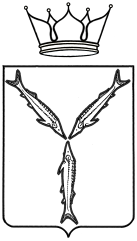 № п/пФамилия, имя, отчествоДолжностьМесто работыАбдурахманова Наталья Владимировнаучительмуниципальное автономное общеобразовательное учреждение «Гимназия № 108» Ленинского района г. СаратоваАбрамова Тамара Васильевнаучительмуниципальное бюджетное общеобразовательное учреждение «Основная общеобразовательная школа имени Героя Советского Союза Н.С. Маркелова с. Максимовка Базарно - Карабулакского муниципального района Саратовской области»Абрамочкина Татьяна Ивановнавоспитательмуниципальное автономное  дошкольное образовательное учреждение «Детский сад № 8» г. Балаково Саратовской областиАбушаева Фируза Ильясовнаучительмуниципальное бюджетное общеобразовательное учреждение «Средняя общеобразовательная школа с. Яковлевка Базарно-Карабулакского муниципального района Саратовской области»Авдеева Ксения Васильевнаучитель-логопедмуниципальное автономное дошкольное образовательное учреждение детский сад «Светлячок» города Хвалынска Саратовской областиАгеева Ирина Алексеевнаучительмуниципальное бюджетное общеобразовательное учреждение - средняя общеобразовательная школа р.п. Советское Советского района Саратовской областиАдадимова Елена Вячеславовнавоспитательмуниципальное дошкольное образовательное учреждение «Детский сад с. Березово  Пугачевского района  Саратовской области»Айткалиева Екатерина Сергеевнаучительмуниципальное бюджетное общеобразовательное учреждение - основная общеобразовательная школа с. Розовое Советского района Саратовской областиАкимова Вера Юрьевнаучительмуниципальное бюджетное общеобразовательное учреждение - средняя общеобразовательная школа р.п. Советское Советского района Саратовской областиАлександров Игорь Викторовичучительмуниципальное бюджетное общеобразовательное учреждение - основная общеобразовательная школа с. Розовое Советского района Саратовской областиАлексеева МаринаЮрьевнапреподавательгосударственное автономное профессиональное образовательное учреждение Саратовской области «Вольский технологический колледж»Алексеева Марина Владиславовнаучительмуниципальное общеобразовательное учреждение «Гимназия № 58»Альбетьярова МаншукТемешевнавоспитательмуниципальное дошкольное образовательное учреждение  «Детский сад № 75» Ленинского района г. СаратоваАльхов Андрей Владимировичучительмуниципальное общеобразовательное учреждение «средняя общеобразовательная школа № 4 г. Новоузенска Саратовской области»Амерова Ирина Юрьевнаучительмуниципальное бюджетное общеобразовательное учреждение средняя общеобразовательная школа № 1 с. Александров-Гай Александрово - Гайского муниципального района Саратовской областиАмерханова Лидия Сагитовнавоспитательмуниципальное дошкольное образовательное учреждение  «Детский сад № 121» Октябрьского района г. СаратоваАндреева ЛюбовьНиколаевнаучительмуниципальное общеобразовательное учреждение «Основная общеобразовательная школа п. Тургеневский Пугачевского района Саратовской области»Андриянова Юлия Владимировнаучительмуниципальное бюджетное общеобразовательное учреждение «Средняя общеобразовательная школа с. Сухой Карабулак Базарно-Карабулакского муниципального района Саратовской области»Андрюшина Наталия Александровнаучительфилиал муниципального  общеобразовательного учреждения «Средняя общеобразовательная школа п. Учебный Ершовского района Саратовской области» в с. Новая КраснянкаАркушина Ольга Юрьевнаучительгосударственное бюджетное общеобразовательное учреждение Саратовской области «Школа для обучающихся по адаптированным образовательным программам № 6 г. Саратова»АрхиповМихаил Николаевичтренер-преподавательмуниципальное учреждение дополнительного образования «Детско-юношеская спортивная школа городского округа ЗАТО Светлый Саратовской области»Архипова Ирина Валерьевнаучительмуниципальное общеобразовательное учреждение средняя общеобразовательная школа № 3 города Хвалынска Саратовской областиАсанова Алла Валерьевнаучительмуниципальное автономное общеобразовательное учреждение «Средняя общеобразовательная школа п. Николевский» Балаковского района Саратовской областиАфоньшин ОлегОлеговичпедагог дополнительного образованиямуниципальное учреждение  дополнительного образования Вольского муниципального района «Центр дополнительного образования «Радуга» г. Вольска Саратовской области»Ахмерова Анися Аликовнавоспитательмуниципальное дошкольное образовательное учреждение  «Детский сад № 168» Ленинского района г. СаратоваБакаева Сталина Шадиевнаучительмуниципальное бюджетное общеобразовательное учреждение средняя общеобразовательная школа № 3 с. Александров-Гай Александрово - Гайского муниципального района Саратовской областиБакирова Елена Алексеевнапреподавательгосударственное автономное профессиональное образовательное учреждение Саратовской области «Энгельсский механико-технологический техникум»Балахонова Наталья Владимировнавоспитательмуниципальное автономное  дошкольное образовательное  учреждение «Детский сад комбинированного вида № 38 «Совёнок» г. Балаково Саратовской областиБалтаева Любовь Игоревнаучительмуниципальное общеобразовательное учреждение – средняя общеобразовательная школа № 3 г. Красный Кут   Саратовской областиБалюк Наталья Сергеевнаучительмуниципальное общеобразовательное учреждение «Основная общеобразовательная школа с. Чернава Ивантеевского района Саратовской области»Барабошина Ольга Владимировнаучительмуниципальное общеобразовательное учреждение «Средняя общеобразовательная школа с. Ивановка Ивантеевского района Саратовской области»Басистова Ольга Владимировнаучительмуниципальное бюджетное общеобразовательное учреждение «Средняя общеобразовательная школа № 2 р.п. Лысые Горы Саратовской области»БатыреваЛариса Владимировнаучительмуниципальное общеобразовательное учреждение «Средняя  общеобразовательная школа с. Демьяс» Дергачевского района Саратовской областиБахтееваОльгаСергеевнаучительмуниципальное бюджетное общеобразовательное учреждение «Музыкально-эстетический лицей имени Альфреда Гарриевича Шнитке» Энгельсского муниципального района Саратовской областиБезрукова Нина Александровнаучительмуниципальное бюджетное общеобразовательное учреждение «Средняя общеобразовательная школа с. Стригай Базарно-Карабулакского муниципального района Саратовской области»Бекназарян Елена Владимировнавоспитательмуниципальное бюджетное дошкольное образовательное  учреждение – детский сад «Светлячок» г. Аркадака  Саратовской областиБелова Людмила Петровнаучительмуниципальное бюджетное общеобразовательное учреждение «Средняя общеобразовательная школа с. Стригай Базарно-Карабулакского муниципального района Саратовской области»Белоконова Светлана Александровнаучительмуниципальное общеобразовательное учреждение «Средняя общеобразовательная школа № 2 с углубленным изучением отдельных предметов им. В.П. Тихонова» Фрунзенского района г. СаратоваБелоусова Вера Юрьевнавоспитательчастное общеобразовательное учреждение «Школа - интернат № 3 среднего общего образования открытого акционерного общества «Российские железные дороги»Бельченкова Людмила Николаевнаучительмуниципальное общеобразовательное учреждение «Средняя общеобразовательная школа № 67 имени О.И. Янковского»Белякова Анна Андреевна воспитательмуниципальное бюджетное дошкольное образовательное  учреждение – детский сад «Светлячок» г. Аркадака  Саратовской областиБердникова Марина Викторовнаучительмуниципальное общеобразовательное учреждение «Средняя общеобразовательная школа № 24» Энгельсского муниципального района Саратовской областиБеспалова Марина Юрьевнаучительмуниципальное автономное общеобразовательное учреждение «Лицей гуманитарных наук» Бикбаева Мария Каюмовнаучительмуниципальное автономное общеобразовательное учреждение «Средняя общеобразовательная школа № 21» г. Балаково Саратовской областиБирш Людмила Тимофеевнавоспитательмуниципальное дошкольное образовательное учреждение  «Детский сад № 168» Ленинского района г. СаратоваБогатыреваЕленаВикторовнаучительмуниципальное общеобразовательное учреждение «Средняя общеобразовательная школа № 47 р.п. Сенной Вольского района Саратовской области»Бодрягина Марина Николаевнавоспитательгосударственное бюджетное общеобразовательное учреждение Саратовской области «Школа – интернат г. Пугачева»Борец Надежда Александровнавоспитательмуниципальное дошкольное образовательное учреждение «Детский сад комбинированного вида «Зернышко» города Балашова Саратовской области»Бредихина Елена Александровнавоспитательмуниципальное дошкольное образовательное учреждение «Детский сад № 5 г. Пугачева  Саратовской области»Бригадиренко Лариса Сергеевнаучительмуниципальное бюджетное общеобразовательное учреждение «Средняя общеобразовательная школа с. Колокольцовка Калининского района Саратовской области»Будникова Ирина Михайловнаучительмуниципальное бюджетное общеобразовательное учреждение «Основная общеобразовательная школа имени Героя Советского Союза Н.Д. Павлова с. Березовка Базарно - Карабулакского муниципального района Саратовской области»Будникова Таисия Александровнаучительмуниципальное общеобразовательное учреждение «Школа с. Лох Новобурасского района Саратовской области имени Героя Советского Союза В.И. Загороднева»Букина Лариса Юрьевнаучительмуниципальное бюджетное общеобразовательное учреждение «Средняя общеобразовательная школа с. Вязовка Базарно-Карабулакского муниципального района Саратовской области»Бурчеганова Ольга Анатольевнаучительмуниципальное общеобразовательное учреждение «Средняя общеобразовательная школа п. Белоярский Новобурасского района Саратовской области»БычковаНатальяОлеговнавоспитательмуниципальное дошкольное образовательное учреждение «Детский сад № 7 г. Вольска Саратовской области»ВасильеваТатьянаПавловнаучительмуниципальное общеобразовательное учреждение «Средняя общеобразовательная школа с. Лесное Балашовского района Саратовской области»Вахлюева Надежда Николаевнаучительмуниципальное общеобразовательное учреждение «Средняя  общеобразовательная школа с. Березина Речка Саратовского района Саратовской области»ВеликоЕленаСергеевнавоспитательмуниципальное дошкольное образовательное учреждение «Детский сад № 71» Энгельсского муниципального района Саратовской областиВельшикаева Галия Шамилевнавоспитательмуниципальное бюджетное дошкольное образовательное учреждение детский сад № 11 «Лучик» г. Петровска Саратовской областиВерхова Ольга Владимировнаучительмуниципальное бюджетное общеобразовательное учреждение «Средняя общеобразовательная школа № 2 р.п. Базарный Карабулак Саратовской области»ВиденинаНатальяАнатольевнамастер производственного обучениягосударственное бюджетное профессиональное образовательное учреждение Саратовской области«Балашовский политехнический лицей»Власенко Ольга Сергеевнаучительмуниципальное общеобразовательное учреждение «Гимназия № 5»Воинова Елена Геннадьевнастарший воспитательмуниципальное дошкольное образовательное учреждение  «Детский сад № 168» Ленинского района г. СаратоваВолгина Елена Александровнаучительмуниципальное общеобразовательное учреждение «Средняя общеобразовательная школа с. Дмитриевка Духовницкого района Саратовской области»Волкова Людмила Валентиновнавоспитательмуниципальное бюджетное дошкольное образовательное учреждение «Детский сад № 6 г. Калининска Саратовской области»Волколупова Светлана Ивановнаучительмуниципальное бюджетное общеобразовательное учреждение «Средняя общеобразовательная школа села Казачка Калининского района Саратовской области»Воробьёва Елена Валерьевнаучительмуниципальное общеобразовательное учреждение «Средняя общеобразовательная школа» с. Каменка Турковского района Саратовской областиВоробьёва Светлана Витальевнаучительмуниципальное автономное  общеобразовательное учреждение «Средняя общеобразовательная школа № 11» г. Балаково Саратовской областиВорожеина Мария Владимировнавоспитательмуниципальное дошкольное образовательное учреждение  «Детский сад № 168» Ленинского района г. СаратоваВорона Елена Викторовнапреподавательгосударственное бюджетное профессиональное образовательное учреждение Саратовской области «Озинский лицей строительных технологий и сервиса»Гавриленко Татьяна Васильевна музыкальный руководительмуниципальное дошкольное образовательное учреждение  «Центр развития ребенка – детский сад № 18 «Город Чудес»Гагарина Ирина Александровнаучительмуниципальное общеобразовательное учреждение «Средняя общеобразовательная школа с. Ново - Захаркино Духовницкого района Саратовской области»Галиева Надежда Хабдулмановнаучительмуниципальное автономное общеобразовательное учреждение «Средняя общеобразовательная школа с. Наумовка» Балаковского района Саратовской областиГамаюнова Лилия Викторовна учительмуниципальное общеобразовательное учреждение «Средняя общеобразовательная школа № 71»Гантанова Наталья Яковлевнаучительмуниципальное общеобразовательное учреждение «Начальная общеобразовательная школа№ 3 р.п. Озинки» Озинского района Саратовской области Геранина Елена Александровна учительмуниципальное общеобразовательное учреждение «Средняя общеобразовательная школа с. Ивановка Ивантеевского района Саратовской области»ГерманВераСергеевнавоспитательмуниципальное дошкольное образовательное учреждение «Детский сад № 78» Энгельсского муниципального района Саратовской областиГлазуноваТатьяна Петровнавоспитательмуниципальное дошкольное образовательное учреждение «Детский сад № 5 г. Пугачева  Саратовской области»Глумаков Виталий Николаевичучительмуниципальное автономное общеобразовательное учреждение «Средняя общеобразовательная школа № 18» г. Балаково Саратовской областиГлухов Николай Николаевичучительмуниципальное общеобразовательное учреждение «Гимназия № 89» Ленинского района г. СаратоваГлухова Ирина Петровнаучитель-логопедмуниципальное дошкольное образовательное учреждение «Детский сад № 4 «Дружба»г. Новоузенска Саратовской области»Голикова Екатерина Владимировнаучительмуниципальное общеобразовательное учреждение «Средняя общеобразовательная школа № 2 городского округа закрытого административно-территориального образования Светлый Саратовской области»Головина Анастасия Алексеевнаучительмуниципальное общеобразовательное учреждение «Средняя общеобразовательная школа № 61 - образовательный комплекс» Ленинского района г. СаратоваГончарова  Ольга Владимировнавоспитательгосударственное бюджетное общеобразовательное учреждение Саратовской области «Школа – интернат г. Пугачева»ГорбенкоВераПавловнаконцертмейстергосударственное профессиональное образовательное учреждение «Саратовский областной колледж искусств»ГорбуноваОльгаДмитриевнавоспитательмуниципальное дошкольное образовательное учреждение «Детский сад № 7 г. Вольска Саратовской области»Горбунова Наталья Евгеньевнаучительмуниципальное бюджетное общеобразовательное учреждение «Средняя общеобразовательная школа с. Алексеевка Базарно-Карабулакского муниципального района Саратовской области»Горбунова Татьяна Николаевнавоспитательмуниципальное бюджетное дошкольное образовательное учреждение «Детский сад «Радуга» р.п. Базарный Карабулак Саратовской области»Горбунова Светлана Васильевнапреподавательгосударственное автономное профессиональное образовательное учреждение Саратовской области «Энгельсский механико-технологический техникум»Горбунова Татьяна Степановнаучительмуниципальное общеобразовательное учреждение – основная общеобразовательная школа с. Георгиевка Марксовского района Саратовской областиГорелова Тамара Александровнаучительмуниципальное автономное общеобразовательное учреждение «Средняя общеобразовательная школа № 21» г. Балаково Саратовской областиГорохова Нина Григорьевнаучительмуниципальное бюджетное общеобразовательное учреждение «Основная общеобразовательная школа имени Героя Советского Союза Н.С. Маркелова с. Максимовка Базарно - Карабулакского муниципального района Саратовской области»Горюшин Сергей Александровичучительмуниципальное общеобразовательное учреждение «Средняя общеобразовательная школа с. Преображенка Пугачевского района Саратовской области»Горячева Оксана Анатольевнаучительмуниципальное автономное общеобразовательное учреждение «Лицей № 36» Ленинского района города СаратоваГригорьева Оксана Анатольевнаучительмуниципальное общеобразовательное учреждение «Средняя общеобразовательная школа № 1 р.п. Новые Бурасы Новобурасского района Саратовской области»Грищенкова Надежда Александровнаучительмуниципальное бюджетное общеобразовательное учреждение средняя общеобразовательная школа № 1 с. Александров-Гай Александрово - Гайского муниципального района Саратовской областиГрозовская Светлана Анатольевнаучительмуниципальное общеобразовательное учреждение «Средняя общеобразовательная школа № 59 с углубленным изучением отдельных предметов» Гудзь Светлана Николаевнаучительмуниципальное общеобразовательное учреждение – средняя  общеобразовательная школа с. Лебедевка Краснокутского  района Саратовской областиГуреева Екатерина Александровнаучительмуниципальное бюджетное общеобразовательное учреждение средняя общеобразовательная школа № 1 с. Александров-Гай Александрово - Гайского муниципального района Саратовской областиГуртуева Инна Анатольевнамузыкальный руководитель муниципальное дошкольное образовательное учреждение «Детский сад № 4 «Дружба»г. Новоузенска Саратовской области»Гурьянова Лидия Ивановнаучительмуниципальное автономное общеобразовательное учреждение «Лицей № 3 им. А.С. Пушкина» Октябрьского района г. СаратоваГуст Любовь Андреевнаучительмуниципальное автономное общеобразовательное учреждение «Средняя общеобразовательная школа № 21» г. Балаково Саратовской областиДавыдова Ольга Александровнаучительмуниципальное общеобразовательное учреждение «Основная общеобразовательная школа № 17» Давыдова                              Марина Владимировнаучительмуниципальное бюджетное общеобразовательное учреждение «Основная общеобразовательная школа села Некрасово Красноармейского района Саратовской области»Давыдова Марина Владимировнастарший воспитательмуниципальное дошкольное образовательное учреждение «Детский сад «Берёзка» р.п. Новые Бурасы Новобурасского района Саратовской области»ДамаеваЛюдмила Владимировнаучительмуниципальное общеобразовательное учреждение – средняя общеобразовательная школа № 2 р.п. Екатериновка Екатериновского района Саратовской областиДаминова Алеся Петровнавоспитательмуниципальное бюджетное общеобразовательное учреждение средняя общеобразовательная школа № 2 с. Александров-Гай Александрово - Гайского муниципального района Саратовской областиДанилинАндрейАлександровичпреподаватель - организатор основ безопасности жизнедеятельностимуниципальное общеобразовательное учреждение «Средняя общеобразовательная школа № 4 имени Героя Советского Союза В.П. Трубаченко г. Вольска Саратовской области»Данилина Юлия Владимировнапедагог дополнительного образованиямуниципальное учреждение дополнительного образования «Дом творчества» р.п. Духовницкое Духовницкого района Саратовской областиДементьева Светлана Александровнавоспитательмуниципальное автономное дошкольное образовательное учреждение «Центр развития ребенка - детский сад № 70 «Теремок»» г. Балаково Саратовской областиДемянчукВикторАдамовичучительмуниципальное общеобразовательное учреждение «Средняя общеобразовательная школа № 11 г. Вольска Саратовской области»Дергачева Нина Михайловнаучительмуниципальное бюджетное                                                               общеобразовательное                                                                учреждение «Средняя  общеобразовательная школа п. Молодежный Перелюбского муниципального района Саратовской области» Дерябина Галина Евгеньевнаучительмуниципальное общеобразовательное учреждение «Средняя общеобразовательная школа № 67 имени О.И. Янковского»Диллер Елена Владимировнаучительмуниципальное общеобразовательное учреждение – средняя общеобразовательная школа с. Полековское Марксовского района Саратовской областиДмитриева Евгения Валерьевнавоспитательмуниципальное бюджетное дошкольное образовательное  учреждение – детский сад «Светлячок» г. Аркадака  Саратовской областиДмитриева Ирина Николаевнаучительмуниципальное общеобразовательное учреждение «Средняя общеобразовательная школа № 66 им. Н.И. Вавилова» Волжского района г. СаратоваДмитриева Ирина Фёдоровнаучительмуниципальное бюджетное общеобразовательное учреждение «Основная общеобразовательная школа с. Первомайское Калининского района Саратовской области»Дочупайло Любовь Викторовнаучительмуниципальное общеобразовательное учреждение «Средняя общеобразовательная школа с. Вязовка»Дроздова Наталья Алексеевнапедагог-психолог муниципальное бюджетное общеобразовательное учреждение - средняя общеобразовательная школа р.п. Советское Советского района Саратовской областиДусингалиева Алефтина Бисенгалиевнаучительмуниципальное общеобразовательное учреждение – средняя  общеобразовательная школа с. Рекорд Краснокутского  района Саратовской областиДымолазова Анна Ивановнаучительмуниципальное общеобразовательное учреждение средняя общеобразовательная школа№ 1 р.п. Мокроус Федоровского района Саратовской областиДьяченкоЛюдмилаАнатольевнаучительмуниципальное общеобразовательное учреждение «Средняя общеобразовательная школа № 12» Энгельсского муниципального района Саратовской областиДьячкова                        Светлана Анатольевнавоспитательмуниципальное бюджетное дошкольное образовательное учреждение «Детский сад № 10 города Красноармейска Саратовской области»ЕвтееваИрина Николаевнапреподавательгосударственное автономное профессиональное образовательное учреждение Саратовской области «Саратовский колледж кулинарного искусства»Ежкина Елена Ивановнавоспитательмуниципальное автономное дошкольное образовательное учреждение «Детский сад комбинированного вида № 232» г. СаратоваЕкатеринушкина Ирина Витальевнаучительмуниципальное общеобразовательное учреждение – средняя общеобразовательная школа с. Полековское Марксовского района Саратовской областиЕлистратова Нина Александровнаучительмуниципальное бюджетное общеобразовательное учреждение «Средняя общеобразовательная школа с. Алексеевка Базарно-Карабулакского муниципального района Саратовской области»Енжаева Марина Анатольевнаучительмуниципальное бюджетное общеобразовательное учреждение «Средняя общеобразовательная школа с. Шняево Базарно-Карабулакского муниципального района Саратовской области»Епифанова Светлана Ивановнаинструктор по физической культуремуниципальное дошкольное образовательное учреждение «Детский сад № 5 г. Пугачева  Саратовской области»Епишкина Маргарита Юрьевнаучительмуниципальное автономное общеобразовательное учреждение «Гимназия № 87» Еремеева Анна Алексеевнаучительмуниципальное автономное общеобразовательное учреждение «Основная общеобразовательная школа с. Быков Отрог» Балаковского района Саратовской областиЕрмакова Марина Викторовнаучительмуниципальное общеобразовательное учреждение «Средняя общеобразовательная школа с. Ново - Захаркино Духовницкого района Саратовской области»Ермолаева Мария Александровна учительмуниципальное общеобразовательное учреждение «Гимназия № 89» Ленинского района г. СаратоваЕскалиев Асылбек Есетовичпедагог дополнительного образованиямуниципальное бюджетное общеобразовательное учреждение средняя общеобразовательная школа № 1 с. Александров-Гай Александрово - Гайского муниципального района Саратовской областиЕфремова Светлана Юрьевнаучительмуниципальное общеобразовательное учреждение «Средняя общеобразовательная школа № 2 г. Ершова Саратовской области им. Героя Советского Союза Зуева М.А.»Жаравина ЮлияАлександровнаучительмуниципальное общеобразовательное учреждение «Средняя общеобразовательная школа № 12» Энгельсского муниципального района Саратовской областиЖёсткова Ирина Абдулмусиновна воспитательмуниципальное дошкольное образовательное учреждение  «Детский сад «Аленушка» с. Ивановка Ивантеевского района Саратовской области»ЖиленкоТатьянаПетровнаучительмуниципальное бюджетное общеобразовательное учреждение «Средняя общеобразовательная школа № 30 с углубленным изучением отдельных предметов»  Энгельсского муниципального района Саратовской областиЖилякова Маргарита Владимировнавоспитательмуниципальное дошкольное образовательное учреждение детский сад № 2 «Малыш» п. Горный Краснопартизанского района Саратовской областиЖиналеева Сауле Айбулатовнавоспитательмуниципальное бюджетное дошкольное образовательное учреждение - детский сад «Ромашка» р.п. Степное Советского района Саратовской областиЗаворуеваТатьяна Васильевнавоспитательмуниципальное дошкольное образовательное учреждение «Детский сад № 12 г. Пугачева  Саратовской области»Загребина Анна Сергеевнаучительмуниципальное бюджетное общеобразовательное учреждение средняя общеобразовательная школа № 1 с. Александров-Гай Александрово - Гайского муниципального района Саратовской областиЗадкова Анна Александровнаучительмуниципальное общеобразовательное учреждение «средняя общеобразовательная школа п. Алгайский Новоузенского района Саратовской области»Замараева Татьяна Юрьевнавоспитательмуниципальное дошкольное образовательное учреждение «Детский сад № 54  Октябрьского района г. СаратоваЗахаров Иван Ивановичучительмуниципальное бюджетное общеобразовательное учреждение «Средняя общеобразовательная школа с. Стригай Базарно-Карабулакского муниципального района Саратовской области»Захарова Ирина Сергеевнаучительмуниципальное общеобразовательное учреждение «Средняя общеобразовательная школа № 2 г. Ершова Саратовской области им. Героя Советского Союза Зуева М.А.»Захарченко Светлана Григорьевнаучительмуниципальное бюджетное общеобразовательное учреждение «Средняя общеобразовательная школа № 8 г. Петровска Саратовской области»Зверев Андрей Валерьевичучительмуниципальное общеобразовательное учреждение Романовская средняя общеобразовательная школа р.п. Романовка Романовского района Саратовской области имени полного кавалера орденов Славы И.В. СерещенкоЗемлякова Людмила Владимировнавоспитательмуниципальное бюджетное дошкольное образовательное учреждение «Детский сад «Радуга» р.п. Базарный Карабулак Саратовской области»Зенкина Людмила Анатольевнавоспитательмуниципальное бюджетное дошкольное образовательное  учреждение – детский сад «Светлячок» г. Аркадака  Саратовской областиЗимина Александра Сергеевнаучительмуниципальное бюджетное                                                               общеобразовательное учреждение «Основная  общеобразовательная школа с. Кучумбетово Перелюбского муниципального района Саратовской области» Золотухина Светлана Викторовнаучительмуниципальное общеобразовательное учреждение «Основная общеобразовательная школа с. Чернава Ивантеевского района Саратовской области»Зорина Светлана Михайловнаучительмуниципальное общеобразовательное учреждение «Гимназия № 5»ЗотовНиколайБорисовичучительмуниципальное бюджетное общеобразовательное учреждение «Музыкально-эстетический лицей имени Альфреда Гарриевича Шнитке» Энгельсского муниципального района Саратовской областиЗотоваСветланаПетровнаучительмуниципальное общеобразовательное учреждение «Гимназия имени Героя Советского Союза В.В. Талалихина г. Вольска Саратовской области»Иванов Игорь Анатольевичучительмуниципальное бюджетное общеобразовательное учреждение «Основная общеобразовательная школа с. Большая Гусиха Базарно-Карабулакского муниципального района Саратовской области»Иванова Светлана Николаевнаучительмуниципальное автономное  общеобразовательное учреждение «Средняя общеобразовательная школа № 28» г. Балаково Саратовской областиИванова Татьяна Ивановнаучительмуниципальное автономное общеобразовательное учреждение «Средняя общеобразовательная школа № 26» г. Балаково Саратовской областиИванова Мария Александровнаучительмуниципальное бюджетное общеобразовательное учреждение - средняя общеобразовательная школа р.п. Пушкино Советского района Саратовской областиИванова Елена Сергеевнаучительмуниципальное общеобразовательное учреждение средняя общеобразовательная школа № 2 г. Хвалынска Саратовской областиИгонина Ольга Валериевнаучительмуниципальное бюджетное общеобразовательное учреждение «Основная общеобразовательная школа с. Старая Жуковка Базарно-Карабулакского муниципального района Саратовской области»Идрисова Оксана Ивановнаучительмуниципальное автономное общеобразовательное учреждение «Лицей «Солярис»Изюмникова Анна Александровнаучительмуниципальное бюджетное                                                               общеобразовательное                                                                учреждение «Средняя  общеобразовательная школа п. Молодежный Перелюбского муниципального района Саратовской области»ИльдюковаЕленаАлексеевнаучительмуниципальное общеобразовательное учреждение «Средняя общеобразовательная школа № 23 с углубленным изучением отдельных предметов»  Энгельсского муниципального района Саратовской областиИсаева Раиса Михайловнаучительмуниципальное общеобразовательное учреждение средняя общеобразовательная школа № 1 города Хвалынска Саратовской областиИсказиева Жания Нургалиевнаучительмуниципальное общеобразовательное учреждение «Средняя общеобразовательная школа № 1 р.п. Дергачи» Дергачевского района Саратовской областиИшина                                  Елена Александровнавоспитательмуниципальное бюджетное дошкольное образовательное учреждение «Детский сад № 15 города Красноармейска Саратовской области»Казиева Анжела Валихановнаучительмуниципальное общеобразовательное учреждение – средняя общеобразовательная школа № 1 г. Маркса Саратовской областиКайрова Гульжан Сергеевнавоспитательмуниципальное общеобразовательное учреждение «Средняя общеобразовательная школа п. Мирный» Дергачевского района Саратовской областиКалинина Ирина Геннадьевнаучительмуниципальное общеобразовательное учреждение «Средняя общеобразовательная школа с. Березово Пугачевского района Саратовской области»Камзолова Татьяна Олеговнавоспитательмуниципальное бюджетное дошкольное образовательное учреждение «Детский сад с Алексеевка Базарно-Карабулакского муниципального района Саратовской области»Камышова                            Нина Владимировнавоспитательмуниципальное бюджетное дошкольное образовательное учреждение «Детский сад № 10 города Красноармейска Саратовской области»Капустникова Галина Юрьевнаучительмуниципальное бюджетное общеобразовательное учреждение «Средняя общеобразовательная школа с. Симоновка Калининского района Саратовской области»Карапетян Марина Владимировнавоспитательмуниципальное дошкольное образовательное учреждение  «Детский сад «Дюймовочка» с. Ивантеевка Ивантеевского района Саратовской области»Каримова Антонина Николаевнаучительмуниципальное общеобразовательное учреждение «Средняя общеобразовательная школа с. Елшанка Новобурасского района Саратовской области»Карнугаева Ольга Васильевнаучительмуниципальное бюджетное общеобразовательное учреждение «Средняя общеобразовательная школа с. Шняево Базарно-Карабулакского муниципального района Саратовской области»Карпова Наталья Сергеевнавоспитательмуниципальное автономное дошкольное образовательное учреждение «Центр развития ребенка - детский сад № 215 «Капельки солнца» Карпович                Екатерина Александровнавоспитательмуниципальное бюджетное  дошкольное образовательное учреждение «Детский сад № 3 с. Перелюб Перелюбского  муниципального района  Саратовской области»Каторжина Лариса Николаевнавоспитательгосударственное бюджетное общеобразовательное учреждение Саратовской области «Школа – интернат г. Пугачева»Кашичкина Анна Федоровнаучительмуниципальное бюджетное общеобразовательное учреждение «Средняя общеобразовательная школа № 2 р.п. Базарный Карабулак Саратовской области»Керимов Адалет Мухтар Оглыпреподаватель государственное автономное  профессиональное образовательное учреждение   Саратовской области «Балаковский политехнический техникум»Ким Лорита Павловнаучительмуниципальное бюджетное общеобразовательное учреждение - основная общеобразовательная школа с. Любимово Советского района Саратовской областиКиреев Николай Николаевичучительмуниципальное общеобразовательное учреждение «Средняя общеобразовательная школа № 1 г. Петровска Саратовской области»Киреева Екатерина Михайловнавоспитательгосударственное бюджетное общеобразовательное учреждение Саратовской области «Школа - интернат для обучающихся по адаптированным образовательным программам с. Приволжское Ровенского района»Кириченко Валентина Вацлавовнамузыкальный руководительмуниципальное бюджетное дошкольное образовательное учреждение «Детский сад с. Балтай» Балтайского муниципального района Саратовской областиКирсанова Елена Игоревнаучитель-логопедмуниципальное дошкольное образовательное учреждение «Детский сад комбинированного вида № 227» Заводского района г. СаратоваКирюшчева Калерия Викторовнапреподавательгосударственное автономное профессиональное образовательное учреждение Саратовской области «Саратовский техникум отраслевых технологий»КиселеваОксанаВладимировнавоспитательмуниципальное дошкольное образовательное учреждение Вольского муниципального района «Детский сад № 6 «Колобок» г. Вольска Саратовской области»Киселева Юлия Владимировнаучительмуниципальное бюджетное общеобразовательное учреждение «Основная общеобразовательная школа с. Первомайское Калининского района Саратовской области»Коблова Татьяна Алексеевнавоспитательмуниципальное бюджетное дошкольное образовательное учреждение детский сад «Улыбка» с. Новоалександровка Александрово - Гайского муниципального района Саратовской областиКозлова Любовь Алексеевнавоспитательмуниципальное дошкольное образовательное учреждение детский сад поселка Возрождение Хвалынского района Саратовской областиКолесникова Наталия Владимировнапедагог-библиотекарьмуниципальное общеобразовательное учреждение «Средняя  общеобразовательная школа № 7 г. Ртищево Саратовской области»КолычеваНадеждаКонстантиновнаучительмуниципальное общеобразовательное учреждение «Основная  общеобразовательная школа с. Ключи Вольского района Саратовской области»Комиссарова Елена Валентиновнаучитель-логопедмуниципальное дошкольное образовательное учреждение «Детский сад комбинированного вида № 115» Заводского района г. СаратоваКондольская Елизавета Семеновнаучительмуниципальное общеобразовательное учреждение «Средняя общеобразовательная школа № 67 имени О.И. Янковского»Коновалова Зинаида Николаевнаучительфилиал муниципального бюджетного общеобразовательного учреждения «Средняя общеобразовательная школа с. Каменка Самойловского района Саратовской области» в селе ПесчанкаКоновалова Канзифа Куантаевнавоспитательгосударственное бюджетное общеобразовательное учреждение Саратовской области «Школа для обучающихся по адаптированным образовательным программам № 11 г. Балашова» филиал «Школа – интернат с. Родничок» Конченко Андрей Викторовичучительмуниципальное автономное общеобразовательное учреждение «Средняя общеобразовательная школа № 16» г. Балаково Саратовской областиКопырюлин Сергей Ивановичтренер-преподавательмуниципальное автономное учреждение дополнительного образования «Детско-юношеская спортивная школа» Энгельсского муниципального района Саратовской областиКоролёва Наталия Андреевнаучительмуниципальное автономное общеобразовательное учреждение «Лицей № 36» Ленинского района города СаратоваКорчагина Светлана Викторовнаучительмуниципальное бюджетное общеобразовательное учреждение «Средняя общеобразовательная школа № 2 р.п. Базарный Карабулак Саратовской области»Коршунова Алла Юрьевнаучительмуниципальное общеобразовательное учреждение «Основная общеобразовательная школа п. Чапаевский Пугачевского района Саратовской области»Косенко Кристина Андреевнапреподавательмуниципальное бюджетное учреждение дополнительного образования «Детская музыкальная школа духовых и ударных инструментов им. А.Д. Селянина»Косова Нина Владимировнаучительмуниципальное бюджетное общеобразовательное учреждение «Средняя общеобразовательная школа с. Большая Чечуйка Базарно-Карабулакского муниципального района Саратовской области»Костина Татьяна Анатольевнамузыкальный руководительмуниципальное бюджетное дошкольное образовательное учреждение «Детский сад № 2 «Светлячок» р.п. Базарный Карабулак Саратовской области»Кочнева                              Ксения Васильевнапедагог-психологмуниципальное бюджетное общеобразовательное учреждение «Средняя общеобразовательная школа № 2 города Красноармейска Саратовской области имени Героя Советского Союза Танцорова Г.В.»КошелеваЛюдмила Валерьевнамузыкальный руководительмуниципальное бюджетное дошкольное образовательное учреждение – детский сад «Радуга» р.п. Лысые Горы Лысогорского района Саратовской областиКрамарова Ирина Михайловнаучительмуниципальное общеобразовательное учреждение «Гимназия № 2» г. СаратоваКрашенинниковЮрийВладимировичпедагог дополнительного образования муниципальное учреждение  дополнительного образования Вольского муниципального района «Центр дополнительного образования «Радуга» г. Вольска Саратовской области»Кременчугская Марина Геннадьевнаучительмуниципальное общеобразовательное учреждение – основная общеобразовательная школа с. Георгиевка Марксовского района Саратовской областиКровякова Светлана Викторовнаучительфилиал муниципального бюджетного общеобразовательного учреждения - средней общеобразовательной школы № 3 г. Аркадака в с. Львовка Саратовской области Кружалов                           Игорь Владимирович преподаватель – организатор основ безопасности жизнедеятельностимуниципальное бюджетное общеобразовательное учреждение «Основная общеобразовательная школа № 7 станции Паницкая Красноармейского района Саратовской области»Крылова Татьяна Анатольевнавоспитательмуниципальное дошкольное образовательное учреждение «Детский сад «Березка» с. Теликовка Духовницкого района Саратовской области»Кудашева Сания Гаясовнаучительмуниципальное бюджетное общеобразовательное учреждение «Средняя общеобразовательная школа с. Яковлевка Базарно-Карабулакского муниципального района Саратовской области»Кудряшова Юлия Михайловнавоспитательмуниципальное бюджетное  дошкольное образовательное учреждение «Центр развития ребенка - детский сад № 44» Заводского района г. СаратоваКужахметова Майра Нагумгалиевнаучительмуниципальное общеобразовательное учреждение «Средняя  общеобразовательная школа с. Демьяс» Дергачевского района Саратовской областиКузенкова Наталья Николаевнаучительмуниципальное бюджетное общеобразовательное учреждение «Основная общеобразовательная школа с. Первомайское Калининского района Саратовской области»Кузнецов Игорь Александровичучительгосударственное бюджетное общеобразовательное учреждение Саратовской области «Школа-интернат для обучающихся по адаптированным образовательным программам № 1 г. Энгельса»Кузнецова Елена Владимировнаучительмуниципальное общеобразовательное учреждение «Школа № 2 р.п. Новые Бурасы Новобурасского района Саратовской области имени Героя Советского Союза М.С. Бочкарева»Кузнецова Ирина Алексеевнаучительмуниципальное бюджетное общеобразовательное учреждение «Средняя общеобразовательная школа с. Стригай Базарно-Карабулакского муниципального района Саратовской области»Кузнецова Татьяна Борисовнаучительмуниципальное бюджетное общеобразовательное учреждение «Средняя общеобразовательная школа с. Вязовка Базарно-Карабулакского муниципального района Саратовской области»КузнецоваЕвгенияЕвгеньевнавоспитательмуниципальное дошкольное образовательное учреждение «Детский сад с. Красный Яр»  Энгельсского муниципального района Саратовской областиКузнецова Любовь Аркадьевнаучительмуниципальное бюджетное общеобразовательное учреждение «Основная общеобразовательная школа с. Первомайское Калининского района Саратовской области»Кузьминых Светлана Николаевнапреподавательмуниципальное бюджетное учреждение дополнительного образования «Детская музыкальная школа № 19»Куленко Елена Николаевнавоспитательмуниципальное дошкольное образовательное учреждение  «Детский сад «Аленушка» с. Ивановка Ивантеевского района Саратовской области»КулешоваЛюдмилаВитальевнаинструктор по физической культуремуниципальное дошкольное образовательное учреждение «Детский сад № 24 «Родничок»  г. Вольска Саратовской области»КулькинаВера Федоровнаучительмуниципальное общеобразовательное учреждение «Средняя общеобразовательная школа № 5 г. Пугачева Саратовской области»Кулькова НинаСергеевнасоциальный педагогмуниципальное общеобразовательное учреждение «Основная общеобразовательная школа № 10» Энгельсского муниципального района Саратовской областиКунаковаЕлена Павловнаучительмуниципальное общеобразовательное учреждение «Средняя общеобразовательная школа № 13 г. Пугачева Саратовской области имени М.В. Ломоносова»Кунташева Наталья Николаевнавоспитательмуниципальное дошкольное образовательное учреждение «Детский сад «Малышок» станции Тарханы Саратовского района Саратовской области»Курбанова СветланаВладимировнаучительмуниципальное автономное общеобразовательное учреждение «Средняя общеобразовательная школа № 6 г. Балашова Саратовской области имени Крылова И.В.»Курентеева Елена Юрьевнавоспитательмуниципальное бюджетное дошкольное образовательное учреждение – детский сад «Радуга» р.п. Лысые Горы Лысогорского района Саратовской областиКуриленко Светлана Александровнавоспитательмуниципальное автономное  дошкольное образовательное учреждение «Детский сад комбинированного вида № 33»г. Балаково Саратовской областиКуркутоваЕлена Алексеевнаучительмуниципальное общеобразовательное учреждение «Средняя общеобразовательная школа с. Преображенка Пугачевского района Саратовской области»Курыгина Надежда Александровнаучительмуниципальное бюджетное общеобразовательное учреждение «Средняя общеобразовательная школа с. Вязовка Базарно-Карабулакского муниципального района Саратовской области»Курышова Надежда Викторовнаучительмуниципальное бюджетное общеобразовательное учреждение - средняя общеобразовательная школа № 2 города Аркадака Саратовской областиКурышова Елена Александровнавоспитательмуниципальное дошкольное  образовательное учреждение «Детский сад № 1 «Березка» р.п. Турки Саратовской области»Кутафина Валентина Сергеевнавоспитательмуниципальное дошкольное образовательное учреждение «Детский сад «Сказка» с. Новотулка Питерского района Саратовской областиКутушова Марина Леонидовнаучительмуниципальное автономное  общеобразовательное учреждение «Средняя общеобразовательная школа № 28» г. Балаково Саратовской областиКушаков Александр Геннадьевичпреподаватель –организатор основ безопасности жизнедеятельностигосударственное автономное профессиональное образовательное учреждение Саратовской области «Энгельсский механико-технологический техникум»Кушкова Алла Викторовнастарший вожатыймуниципальное общеобразовательное учреждение «Средняя общеобразовательная школа № 72» Ленинского района г. СаратоваКюрджиева Наталия Александровнаучительмуниципальное общеобразовательное учреждение «Лицей № 47» Ленинского района г. СаратоваЛазарева Елена Петровна воспитательмуниципальное дошкольное образовательное учреждение  «Детский сад «Дюймовочка» с. Ивантеевка Ивантеевского района Саратовской области»Лазарева Лариса Александровна  воспитательмуниципальное бюджетное дошкольное образовательное учреждение - детский сад «Ромашка» р.п. Степное Советского района Саратовской областиЛаринаАллаГеннадьевнавоспитательмуниципальное дошкольное образовательное учреждение Вольского муниципального района «Детский сад № 6 «Колобок» г. Вольска Саратовской области»ЛатановСергейИвановичучительмуниципальное общеобразовательное учреждение «Средняя общеобразовательная школа № 11 г. Вольска Саратовской области»Левушкина Ирина Викторовнапедагог - психологмуниципальное бюджетное дошкольное образовательное учреждение детский сад № 11 «Лучик» г. Петровска Саратовской областиЛеонтьева Марина Валентиновнаучительмуниципальное общеобразовательное учреждение «Средняя  общеобразовательная школа п. Дубки Саратовского района Саратовской области»Липатова Ольга Сергеевнаучительмуниципальное автономное общеобразовательное учреждение «Гимназия № 2» г. Балаково Саратовской областиЛитвишкоСветланаВладимировнавоспитательмуниципальное дошкольное образовательное учреждение «Детский сад № 7 г. Вольска Саратовской области»Литвишко Людмила Валерьевнаучительмуниципальное бюджетное общеобразовательное учреждение «Средняя общеобразовательная школа поселка Садовый Самойловского района Саратовской области»Лобанов                                  Иван Владимировичучительмуниципальное бюджетное общеобразовательное учреждение «Средняя общеобразовательная школа № 8 города Красноармейска Саратовской области»Лобанова Наталья Романовнапреподавательмуниципальное бюджетное учреждение дополнительного образования «Детская школа искусств № 1» Саратовского муниципального района Саратовской областиЛукашенко Дарья Анатольевнапедагог-психологмуниципальное дошкольное образовательное учреждение  «Детский сад комбинированного вида № 158» Ленинского района г. СаратоваЛьвоваНадеждаНиколаевнаучительмуниципальное общеобразовательное учреждение «Средняя общеобразовательная школа № 12» Энгельсского муниципального района Саратовской областиЛюбовская Наталья Алексеевнаучительфилиал муниципального бюджетного общеобразовательного учреждения «Средняя общеобразовательная школа с. Каменка Самойловского района Саратовской области» в селе ПесчанкаМакарова Виктория Сергеевнавоспитательмуниципальное дошкольное образовательное учреждение «Детский сад «Сказка» с. Новотулка Питерского района Саратовской областиМакарова                          Татьяна Валерьевнаучительмуниципальное бюджетное общеобразовательное учреждение «Основная общеобразовательная школа села Высокое Красноармейского района Саратовской области»Максимова Татьяна Ивановнаучительмуниципальное бюджетное общеобразовательное учреждение «Средняя общеобразовательная школа с. Вязовка Базарно-Карабулакского муниципального района Саратовской области»Малахаева Татьяна Васильевнаучительмуниципальное бюджетное общеобразовательное учреждение «Средняя общеобразовательная школа с. Алексеевка Базарно-Карабулакского муниципального района Саратовской области»Малахова Людмила Викторовнавоспитательгосударственное бюджетное общеобразовательное учреждение Саратовской области «Школа – интернат г. Пугачева»Мальцева Любовь Андреевнаучительмуниципальное общеобразовательное учреждение «Средняя общеобразовательная школа с. Елшанка Воскресенского района Саратовской области»МанаеваТатьянаВладимировнапреподавательмуниципальное бюджетное учреждение дополнительного образования «Детская школа искусств города Хвалынска»Маринченко Екатерина Валентиновнаучительмуниципальное общеобразовательное учреждение «Средняя общеобразовательная школа № 39»МаркуноваОльгаНиколаевнавоспитательмуниципальное дошкольное образовательное учреждение «Детский сад № 24 «Родничок»  г. Вольска Саратовской области»Маркушина Татьяна Анатольевнаучительмуниципальное автономное общеобразовательное учреждение «Медико-биологический лицей» г. СаратоваМарфенко Ирина Минисламовнаучительмуниципальное общеобразовательное учреждение – средняя общеобразовательная школа с. Полековское Марксовского района Саратовской областиМарьенковаЕлена Юрьевнаучительмуниципальное общеобразовательное учреждение «Основная общеобразовательная школа п. Тургеневский Пугачевского района Саратовской области»Маслова Ольга Александровнастарший воспитательмуниципальное дошкольное образовательное учреждение  «Детский сад комбинированного вида № 158» Ленинского района г. СаратоваМасловская Марина Александровнаучительмуниципальное общеобразовательное учреждение «Основная общеобразовательная школа п. Тургеневский Пугачевского района Саратовской области»Масляева Анна Анатольевнаучительмуниципальное автономное общеобразовательное учреждение «Лицей гуманитарных наук» Масько Анна Алексеевнавоспитательчастное дошкольное образовательное учреждение «Детский сад № 112 открытого акционерного общества «Российские железные дороги»МезинаВалентинаВасильевнаучительмуниципальное общеобразовательное учреждение «Средняя общеобразовательная школа № 16 г. Балашова Саратовской области»Милова Татьяна Владимировнаучительмуниципальное общеобразовательное учреждение средняя общеобразовательная школа села Апалиха Хвалынского района Саратовской областиМиронченко Светлана Николаевнавоспитательмуниципальное автономное  дошкольное образовательное учреждение «Центр развития ребенка - детский сад «Страна чудес» г. Балаково Саратовской областиМитина Таисия Александровнаучительмуниципальное общеобразовательное учреждение «Основная общеобразовательная школа п. Тургеневский Пугачевского района Саратовской области»Михеева Ольга Александровнапедагог дополнительного образованиямуниципальное учреждение дополнительного образования «Дом творчества» р.п. Духовницкое Духовницкого района Саратовской областиМищенко Наталья Владимировнавоспитательгосударственное бюджетное общеобразовательное учреждение Саратовской области «Школа-интернат для обучающихся по адаптированным образовательным программам № 1 г. Энгельса»Мнекина Любовь Николаевнавоспитательмуниципальное дошкольное образовательное учреждение «Детский сад № 5 г. Пугачева  Саратовской области»Морозкина Надежда Николаевнаучительмуниципальное бюджетное общеобразовательное учреждение «Средняя общеобразовательная школа с. Алексеевка Базарно-Карабулакского муниципального района Саратовской области»Морозова Юлия Николаевнаучитель-логопедмуниципальное дошкольное образовательное учреждение «Детский сад комбинированного вида № 227» Заводского района г. СаратоваМоткова Анна Владимировнаучительмуниципальное бюджетное общеобразовательное учреждение «Основная общеобразовательная школа с. Старая Жуковка Базарно-Карабулакского муниципального района Саратовской области»Мракина Лариса Петровнаучительмуниципальное бюджетное общеобразовательное учреждение «Средняя общеобразовательная школа имени Героя Советского Союза  Н.И. Полещикова с. Казанла  Базарно - Карабулакского муниципального района Саратовской области»МурашеваОльгаАлександровнаучительмуниципальное общеобразовательное учреждение «Средняя общеобразовательная школа с. Нижняя Чернавка Вольского района Саратовской области»МухамбеткалиеваАлияГариповнаучительмуниципальное общеобразовательное учреждение «Средняя общеобразовательная школа № 11» Волжского района города СаратоваМухина Анастасия Михайловна учительмуниципальное автономное общеобразовательное учреждение «Средняя общеобразовательная школа № 51» Набиуллина Надежда Геннадьевнапедагог-психологмуниципальное дошкольное образовательное учреждение – «Детский сад общеразвивающего вида с приоритетным осуществлением деятельности по художественно - эстетическому развитию детей № 14» г. Маркса Саратовской областиНазаренкоКамиллаВагифовнаучительмуниципальное общеобразовательное учреждение «Средняя общеобразовательная школа № 12» Энгельсского муниципального района Саратовской областиНайденоваСветланаАлександровнавоспитательмуниципальное дошкольное образовательное учреждение «Детский сад № 7 г. Вольска Саратовской области»Налобина Ольга Геннадьевнаучительгосударственное бюджетное общеобразовательное учреждение Саратовской области «Школа-интернат для обучающихся по адаптированным образовательным программам № 4 г. Саратова»Некрасова Юлия Николаевнаучительмуниципальное общеобразовательное учреждение «Средняя общеобразовательная школа № 64» Ленинского района г. СаратоваНефедова Татьяна Валентиновнаучительмуниципальное автономное  общеобразовательное учреждение «Средняя общеобразовательная школа № 28» г. Балаково Саратовской областиНикиташина Наталья Васильевнаучительмуниципальное автономное  общеобразовательное учреждение «Средняя общеобразовательная школа № 25» г. Балаково Саратовской областиНикитинаОльгаАндреевнавоспитательмуниципальное автономное дошкольное образовательное учреждение «Детский сад № 53» Энгельсского муниципального района Саратовской областиНиколаева Светлана Владимировнавоспитательмуниципальное дошкольное образовательное учреждение  «Детский сад комбинированного вида № 177» Ленинского района г. СаратоваНиколашина Жанна Васильевнасоциальный педагогмуниципальное общеобразовательное учреждение «Средняя общеобразовательная школа № 5 г. Ртищево Саратовской области»НовичковаЮлияЕвгеньевнаучительмуниципальное общеобразовательное учреждение «Средняя общеобразовательная школа № 2 р.п. Сенной Вольского района Саратовской области»Новичкова Вера Николаевнаучительмуниципальное общеобразовательное учреждение «Ерышовская средняя общеобразовательная школа Ртищевского района Саратовской области»Ноздрев Владимир Алексеевичпедагог дополнительного образованиямуниципальное учреждение дополнительного образования  «Дом детского творчества «Солнечный» Ленинского района города СаратоваНугаева Ильмира Назибовнаучительмуниципальное общеобразовательное учреждение «Основная общеобразовательная школа № 4 г. Пугачева Саратовской области»Нурлыгаянова Марина Николаевнаучительмуниципальное общеобразовательное учреждение «Лицей № 4» Волжского района г. СаратоваОвсянникова Анна Валерьевнавоспитательмуниципальное бюджетное дошкольное образовательное учреждение «Детский сад «Солнышко» с. Полоцкое  Самойловского района Саратовской области»Озёрнова Екатерина Николаевнавоспитательчастное общеобразовательное учреждение «Школа - интернат № 3 среднего общего образования открытого акционерного общества «Российские железные дороги»Олеленко Елена Алексеевнапреподавательгосударственное профессиональное образовательное учреждение «Саратовский областной колледж искусств»Омарова Танзили Михайловнаучительмуниципальное бюджетное общеобразовательное учреждение «Основная общеобразовательная школа № 5 г. Петровска Саратовской области»Онищенко                            Ольга Анатольевнаучительмуниципальное бюджетное общеобразовательное учреждение «Основная общеобразовательная школа села Высокое Красноармейского района Саратовской области»Орлова СауляГаллиновнавоспитательмуниципальное дошкольное образовательное учреждение  «Детский сад № 168» Ленинского района г. СаратоваОсипова Вера Васильевнавоспитательмуниципальное автономное общеобразовательное учреждение «Лицей «Солярис»Островидова Анна Николаевнавоспитательгосударственное бюджетное общеобразовательное учреждение Саратовской области «Школа – интернат г. Пугачева»ПаймоловаЕкатеринаИгоревнаучитель - логопедмуниципальное дошкольное образовательное учреждение «Детский сад № 3 «Капелька» г. Вольска Саратовской области»Пакусина Вера Николаевнавоспитательмуниципальное дошкольное образовательное учреждение  «Детский сад № 1 «Теремок» р.п. Романовка Романовского района Саратовской областиПаневкина Марина Александровнавоспитательмуниципальное общеобразовательное учреждение основная  общеобразовательная школа поселка Северный Хвалынского района Саратовской областиПанферова Лариса Алексеевнаучительмуниципальное бюджетное общеобразовательное учреждение «Средняя общеобразовательная школа имени Героя Советского Союза И.Н. Сытова с. Липовка  Базарно-Карабулакского муниципального района Саратовской области»Перепелова КсенияАлександровнаучительмуниципальное бюджетное общеобразовательное учреждение «Средняя общеобразовательная школа № 1» Энгельсского муниципального района Саратовской областиПетренкоСветлана Александровнаучительмуниципальное общеобразовательное учреждение «Средняя общеобразовательная школа № 5 г. Вольска Саратовской области»Петров Михаил Геннадиевичпреподавательгосударственное автономное профессиональное образовательное учреждение Саратовской области «Вольский педагогический колледж им. Ф.И. Панферова»Пименова Надежда Вениаминовнаучительмуниципальное общеобразовательное учреждение «Средняя общеобразовательная школа с. Преображенка Пугачевского района Саратовской области»Платонова Анжела Юрьевнаучительмуниципальное бюджетное общеобразовательное учреждение «Лицей» р.п. Степное Советского района Саратовской областиПодсеваловаМаринаСергеевнаучительмуниципальное общеобразовательное учреждение «Средняя общеобразовательная школа с. Нижняя Чернавка Вольского района Саратовской области»Подшивалова Ольга Анатольевнапреподавательгосударственное профессиональное образовательное учреждение «Саратовский областной колледж искусств»Полюнова Снежана Васильевнавоспитательмуниципальное дошкольное образовательное учреждение  «Детский сад № 185»Ленинского района г. СаратоваПономарева Ольга Александровнаучительмуниципальное общеобразовательное учреждение «Средняя общеобразовательная школа № 5» Попова Татьяна Викторовнавоспитательмуниципальное общеобразовательное учреждение «Основная общеобразовательная школа с. Новоросляевка» Дергачевского района Саратовской областиПопова Светлана Петровнаучительмуниципальное общеобразовательное учреждение «Средняя общеобразовательная школа имени Героя Советского Союза В.И. Лаврова с. Горяйновка Духовницкого района Саратовской области»Попова Надежда Леонидовнаучительмуниципальное общеобразовательное учреждение «Основная общеобразовательная школа с. Чернава Ивантеевского района Саратовской области»Потапова Виктория Анатольевнаучительмуниципальное автономное общеобразовательное учреждение «Гимназия № 4» Потапова Лариса Геннадьевнавоспитательгосударственное бюджетное общеобразовательное учреждение Саратовской области «Школа – интернат г. Пугачева»ПриходскаяНатальяАлександровнамузыкальный руководительмуниципальное дошкольное образовательное учреждение «Детский сад № 71» Энгельсского муниципального района Саратовской областиПрохорова Наталья Николаевнаучительмуниципальное общеобразовательное учреждение «Средняя общеобразовательная школа с. Новая Порубежка Пугачевского района Саратовской области»Прошкина Наталья Васильевнаучительмуниципальное бюджетное общеобразовательное учреждение «Средняя общеобразовательная школа № 1 р.п. Базарный Карабулак Саратовской области»Прудилина                               Татьяна Константиновнавоспитательмуниципальное бюджетное дошкольное образовательное учреждение «Детский сад № 15 города Красноармейска Саратовской области»Пугасей Кристина Михайловнаучительмуниципальное автономное  общеобразовательное учреждение «Средняя общеобразовательная школа № 28» г. Балаково Саратовской областиПузанкова Евгения Васильевнаучительмуниципальное общеобразовательное учреждение «Татищевский лицей» Татищевского муниципального района Саратовской областиПузаркина Татьяна Васильевнаучительмуниципальное бюджетное общеобразовательное учреждение «Средняя общеобразовательная школа имени Героя Советского Союза  Н.И. Полещикова с. Казанла  Базарно - Карабулакского муниципального района Саратовской области»Пузаркина Светлана Николаевнаучительмуниципальное бюджетное общеобразовательное учреждение «Средняя общеобразовательная школа имени Героя Советского Союза  Н.И. Полещикова с. Казанла  Базарно - Карабулакского муниципального района Саратовской области»ПушкареваЛарисаГеоргиевна преподавательмуниципальное бюджетное учреждение дополнительного образования «Детская музыкальная школа № 5»Пятерникова Лариса Геннадьевнавоспитательмуниципальное автономное  дошкольное образовательное  учреждение «Детский сад № 64» г. Балаково Саратовской областиРазвеева Ольга Анатольевнавоспитательмуниципальное дошкольное образовательное учреждение  «Детский сад комбинированного вида № 115» Заводского района г. СаратоваРазинкина Илона Александровнаучительмуниципальное общеобразовательное учреждение «Основная общеобразовательная школа п. Чапаевский Пугачевского района Саратовской области»РановаАдилия Константиновна воспитательмуниципальное дошкольное образовательное учреждение  «Детский сад № 216» Ленинского района г. СаратоваРахматуллина Ольга Анатольевнаруководитель физического воспитаниягосударственное бюджетное профессиональное образовательное учреждение Саратовской области «Ершовский агропромышленный лицей»Резник Татьяна Ивановнаучительмуниципальное автономное общеобразовательное учреждение «Средняя общеобразовательная школа № 2» г. Балаково Саратовской областиРешетникова Елена Евгеньевнаучитель - логопедмуниципальное бюджетное дошкольное образовательное учреждение детский сад № 15 «Ручеёк» г. Петровска Саратовской областиРешетов Петр Владимировичучительмуниципальное общеобразовательное учреждение «Средняя  общеобразовательная школа № 8 им. кавалера трех орденов Славы В.И. Курова г. Новоузенска Саратовской области»РожноваАнастасияСергеевнаучитель-логопед муниципальное дошкольное образовательное учреждение «Детский сад № 71» Энгельсского муниципального района Саратовской областиРоманова Екатерина Игоревнаучительмуниципальное общеобразовательное учреждение «Средняя общеобразовательная школа № 59 с углубленным изучением отдельных предметов»Рудчинкова Людмила Юрьевнаучительмуниципальное бюджетное                                                               общеобразовательное                                                              учреждение «Средняя  общеобразовательная школа им. М.М. Рудченко с. Перелюб Перелюбского муниципального района Саратовской области»Рыбина Ольга Витальевнавоспитательмуниципальное дошкольное образовательное учреждение «Детский сад № 7 «Берёзка» г. Новоузенска Саратовской области»Рыбникова Анна Юрьевнапреподавательмуниципальное бюджетное учреждение дополнительного образования «Детская школа искусств имени А.А. Талдыкина г. Калининска Саратовской области»Рылова Ольга Викторовнавоспитательмуниципальное дошкольное образовательное учреждение  «Детский сад комбинированного вида № 117» Ленинского района г. СаратоваРысева Юлия Владимировнаучительмуниципальное общеобразовательное учреждение «Средняя общеобразовательная школа № 11» Волжского района города СаратоваСавельева Ольга Ивановнаучительмуниципальное бюджетное общеобразовательное учреждение «Основная общеобразовательная школа с. Старая Жуковка Базарно-Карабулакского муниципального района Саратовской области»Савина Нина Ивановнаучительмуниципальное общеобразовательное учреждение «Средняя общеобразовательная школа с. Березово Пугачевского района Саратовской области»Савочкина Татьяна Ивановнавоспитательгосударственное бюджетное общеобразовательное учреждение Саратовской области «Школа – интернат г. Пугачева»Садовская Ирина Александровнаучительмуниципальное бюджетное общеобразовательное учреждение «Средняя общеобразовательная школа с. Вязовка Базарно-Карабулакского муниципального района Саратовской области»Садырова Зарнишан Рамазановнаучительмуниципальное бюджетное общеобразовательное учреждение «Лицей» р.п. Степное Советского района Саратовской областиСазыкина Валерия Викторовнамузыкальный руководительмуниципальное бюджетное дошкольное образовательное учреждение «Детский сад с. Старая Жуковка Базарно -Карабулакского муниципального района Саратовской области»СалимоваАзизаСулименовнаинструктор по физической культуремуниципальное дошкольное образовательное учреждение  «Центр развития ребенка – детский сад № 18 «Город Чудес»Сальникова МарияЮрьевнаучительмуниципальное общеобразовательное учреждение «Средняя общеобразовательная школа № 14 города Пугачева Саратовской области имени П.А. Столыпина»Самойлова Любовь Александровнасоциальный педагоггосударственное бюджетное общеобразовательное учреждение Саратовской области «Санаторная школа-интернат г. Калининска» Сапих Виктор Михайловичучительмуниципальное общеобразовательное учреждение «Средняя общеобразовательная школа № 63 с углубленным изучением отдельных предметов» Ленинского района города СаратоваСапринская Лидия Николаевнавоспитательмуниципальное дошкольное образовательное учреждение «Детский сад с. Красная Речка Пугачевского района  Саратовской области»Сапьянова Лидия Ивановнаучительмуниципальное бюджетное                                                               общеобразовательное                            учреждение «Средняя  общеобразовательная школа им. М.М. Рудченко с. Перелюб Перелюбского муниципального района Саратовской области»Сахарова Елена Валерьевнаучительмуниципальное общеобразовательное учреждение «Средняя общеобразовательная школа с. Яблоновый Гай Ивантеевского района Саратовской области»Свистунова Анна Владимировнаучительмуниципальное общеобразовательное учреждение «Средняя  общеобразовательная школа № 8 им. кавалера трех орденов Славы В.И. Курова г. Новоузенска Саратовской области»Севрюгин Владислав Владимировичучительмуниципальное общеобразовательное учреждение «Средняя общеобразовательная школа № 82» Октябрьского района г. СаратоваСелезнева Оксана Михайловнаучительмуниципальное бюджетное общеобразовательное учреждение - средняя общеобразовательная школа р.п. Советское Советского района Саратовской областиСеменоваМарияАнатольевнапедагог дополнительного образования муниципальное учреждение  дополнительного образования Вольского муниципального района «Центр дополнительного образования «Радуга» г. Вольска Саратовской области»Сергушова Татьяна Борисовнаучительмуниципальное автономное общеобразовательное учреждение «Лицей № 3 им. А.С. Пушкина» Октябрьского района г. СаратоваСибирева Елена Михайловнаучительмуниципальное общеобразовательное учреждение - средняя общеобразовательная школа имени Героя Советского Союза В.В. Михайлова с. Пилюгино Балтайского района Саратовской областиСиднева Елена Владимировнаучительмуниципальное автономное  общеобразовательное учреждение «Средняя общеобразовательная школа № 28» г. Балаково Саратовской областиСидневаЛарисаЛеонидовнапреподавательмуниципальное бюджетное учреждение дополнительного образования «Детская школа искусств № 2 ЗАТО Шиханы Саратовской области»СидороваЛюдмила Федоровнаучительмуниципальное автономное общеобразовательное учреждение «Основная общеобразовательная школа с. Степное» Энгельсского муниципального района Саратовской областиСидоровичева Людмила Николаевнаучительмуниципальное автономное общеобразовательное учреждение «Средняя общеобразовательная школа № 16» г. Балаково Саратовской областиСилантьева Екатерина Владимировнапедагог-организаторгосударственное бюджетное общеобразовательное учреждение Саратовской области «Школа – интернат г. Пугачева»Симбирева Ирина Генадьевнавоспитательмуниципальное бюджетное дошкольное образовательное учреждение детский сад «Улыбка» с. Новоалександровка Александрово - Гайского муниципального района Саратовской областиСимонова Елена Николаевнаучительмуниципальное бюджетное общеобразовательное учреждение «Основная общеобразовательная школа имени Героя Советского Союза Н.С. Маркелова с. Максимовка Базарно - Карабулакского муниципального района Саратовской области»СиничкинаОльгаВасильевнаучительмуниципальное общеобразовательное учреждение «Средняя общеобразовательная школа с. Верхняя Чернавка Вольского района Саратовской области»Синявский Александр Анатольевичпреподавательмуниципальное учреждение дополнительного образования Детская школа искусств № 1 г. Маркса Саратовской областиСкурлатов Сергей Сергеевичпедагог дополнительного образованиямуниципальное учреждение дополнительного образования  «Дом детского творчества «Солнечный» Ленинского района города СаратоваСмирнова Ирина Евгеньевнавоспитательмуниципальное бюджетное дошкольное образовательное учреждение детский сад № 7 «Колосок» г. Петровска Саратовской областиСмольникова Дарья Владимировнаучительмуниципальное общеобразовательное учреждение Средняя общеобразовательная школа № 76» Ленинского района г. СаратоваСмыслова Марина Михайловнаучитель-логопедмуниципальное дошкольное образовательное учреждение детский сад № 1 «Сказка» закрытого административно-территориального образования  Михайловский Саратовской областиСогуренко                     Людмила Владимировнаучительмуниципальное бюджетное общеобразовательное учреждение «Основная общеобразовательная школа села Высокое Красноармейского района Саратовской области»СоколовЮрийВладимировичучительмуниципальное бюджетное общеобразовательное учреждение «Средняя общеобразовательная школа № 33 имени П.А. Столыпина»  Энгельсского муниципального района Саратовской областиСоломенцева Татьяна Геннадьевнаучительмуниципальное бюджетное общеобразовательное учреждение «Средняя общеобразовательная школа с. Первомайское Ровенского муниципального района Саратовской области»Сорокина Александра Николаевнаучительмуниципальное общеобразовательное учреждение «Средняя общеобразовательная школа № 11» Волжского района города СаратоваСпирина Людмила Васильевнавоспитательмуниципальное дошкольное образовательное учреждение «Детский сад «Ромашка» с. Елшанка Воскресенского района Саратовской области»Стебихова Ирина Анатольевнаучительмуниципальное общеобразовательное учреждение «Средняя общеобразовательная школа № 1 р.п. Дергачи» Дергачевского района Саратовской областиСтепанова Оксана Александровнаучительмуниципальное бюджетное общеобразовательное учреждение - средняя общеобразовательная школа села Росташи Аркадакского района Саратовской областиСтрельник Ирина Юрьевнаучительмуниципальное общеобразовательное учреждение «Ртищевская средняя общеобразовательная школа Ртищевского района Саратовской области»СтрелюхинаЛидия Михайловнаучительмуниципальное общеобразовательное учреждение «Средняя общеобразовательная школа № 3 г. Балашова Саратовской области»Стробогатова Надежда Ивановнастарший воспитательструктурное подразделение «Детский сад» муниципального общеобразовательного учреждения – средней общеобразовательной школы  села Марфино Аткарского района Саратовской областиСубботина Ксения Петровнаучительмуниципальное бюджетное общеобразовательное учреждение Лицей № 15 Заводского района г. СаратоваСудакова Нина Анатольевнавоспитательгосударственное бюджетное общеобразовательное учреждение Саратовской области «Школа-интернат для обучающихся по адаптированным образовательным программам № 3 г. Саратова»СундуковаПолинаЕсиркеповнаучительмуниципальное общеобразовательное учреждение «Средняя общеобразовательная школа № 19 г. Вольска Саратовской области»Суровенко Елена Владимировнавоспитательмуниципальное автономное дошкольное образовательное учреждение «Центр развития ребенка - детский сад № 123 «Планета детства»Сухомлинова Оксана Ивановнаучительмуниципальное общеобразовательное учреждение «Гимназия № 89» Ленинского района г. СаратоваСычева Людмила Александровнавоспитательмуниципальное бюджетное дошкольное образовательное учреждение «Детский сад № 2 «Светлячок» р.п. Базарный Карабулак Саратовской области»ТарданГалинаАнатольевнапреподавательгосударственное автономное профессиональное образовательное учреждение Саратовской области «Саратовский областной химико-технологический техникум»Таркинская ТатьянаЛеонидовнапреподавательгосударственное профессиональное образовательное учреждение «Саратовский областной колледж искусств»Твёрдая Ирина Александровна учительмуниципальное общеобразовательное учреждение «Средняя общеобразовательная школа с. Елшанка Воскресенского района Саратовской области»Телелейко Галина Александровнаучительмуниципальное бюджетное общеобразовательное учреждение «Основная общеобразовательная школа с. Первомайское Калининского района Саратовской области»Терехова Светлана Александровнавоспитательмуниципальное бюджетное дошкольное образовательное учреждение «Детский сад р.п. Свободный Базарно-Карабулакского муниципального района Саратовской области»Терешин Сергей Александровичучительмуниципальное общеобразовательное учреждение – средняя общеобразовательная школа с. Каменка Марксовского района Саратовской областиТесакова Любовь Евгеньевнаучительмуниципальное общеобразовательное учреждение «Средняя общеобразовательная школа № 6» Октябрьского района города СаратоваТихонова Наталья Владимировнавоспитательмуниципальное дошкольное образовательное учреждение – детский сад № 7 «Яблочко» города Аткарска Саратовской областиТихончик Ирина Николаевнаучительмуниципальное автономное общеобразовательное учреждение «Лицей № 2» г. Балаково Саратовской областиТоргашова Юлия Михайловнаучительмуниципальное общеобразовательное учреждение – средняя общеобразовательная школа с. Полековское Марксовского района Саратовской областиТрофимов Владимир Владимировичучительгосударственное бюджетное общеобразовательное учреждение Саратовской области «Школа - интернат для обучающихся по адаптированным образовательным программам р.п. Базарный Карабулак»ТрубалкоОльга Васильевнаучительмуниципальное общеобразовательное учреждение «Средняя общеобразовательная школа с. Давыдовка Пугачевского района Саратовской области»Трубникова Надежда Ивановнаучительмуниципальное общеобразовательное учреждение средняя общеобразовательная школа села Сосновая Маза Хвалынского района Саратовской областиТруноваЕленаАлександровнаучительмуниципальное общеобразовательное учреждение «Основная общеобразовательная школа № 3» Энгельсского муниципального района Саратовской областиТруфанова Людмила Владимировнаучительмуниципальное бюджетное общеобразовательное учреждение средняя общеобразовательная школа № 3 с. Александров-Гай Александрово - Гайского муниципального района Саратовской областиТрушинаНатальяВикторовнаучительмуниципальное общеобразовательное учреждение «Средняя общеобразовательная школа № 3 г. Вольска Саратовской  области»Тугушева Галия Шакиржановнапреподавательмуниципальное бюджетное учреждение дополнительного образования «Детская музыкальная школа № 19»Тюрина Олеся Игоревнавоспитательмуниципальное бюджетное дошкольное образовательное учреждение «Детский сад р.п. Свободный Базарно-Карабулакского муниципального района Саратовской области»Уварова Наталья Викторовнаучительмуниципальное бюджетное общеобразовательное учреждение «Средняя общеобразовательная школа с. Алексеевка Базарно-Карабулакского муниципального района Саратовской области»Угольникова Анастасия Сергеевнавоспитательмуниципальное дошкольное образовательное учреждение  «Центр развития ребенка – детский сад № 18 «Город Чудес»УдачинаВера Михайловнаучительмуниципальное общеобразовательное учреждение «Основная общеобразовательная школа с. Красная Речка Пугачевского района Саратовской области»Узбякова Виктория Алексеевнавоспитательмуниципальное дошкольное образовательное учреждение – «Детский сад общеразвивающего вида с приоритетным осуществлением деятельности по художественно-эстетическому развитию детей № 14» г. Маркса Саратовской областиУмбатова Гюлунар Асрадучительмуниципальное бюджетное общеобразовательное учреждение «Средняя общеобразовательная школа с. Кривояр Ровенского муниципального района Саратовской области»Уразаева Гульнара Каержановнавоспитательмуниципальное дошкольное образовательное учреждение «Детский сад № 4 «Дружба»г. Новоузенска Саратовской области»Урманова Елена Евгеньевнаучительмуниципальное общеобразовательное учреждение «Средняя общеобразовательная школа имени Героя Советского Союза В.И. Лаврова с. Горяйновка Духовницкого района Саратовской области»Ушакова Ирина Юрьевнаучительмуниципальное общеобразовательное учреждение «Средняя общеобразовательная школа № 93 имени М.М. Расковой»Фадеева Ирина Викторовнавоспитательмуниципальное дошкольное образовательное учреждение  «Детский сад комбинированного вида № 158» Ленинского района г. СаратоваФадина Ирина Владимировнаучительмуниципальное общеобразовательное учреждение «Гимназия – школа с. Ивантеевка Саратовской области»Федорова Елена Викторовна воспитательмуниципальное дошкольное образовательное учреждение  «Детский сад № 50» Федорова Валентина Сергеевнавоспитательмуниципальное бюджетное дошкольное образовательное учреждение – детский сад «Радуга» р.п. Лысые Горы Лысогорского района Саратовской областиФедюнина Ольга Николаевнаучительмуниципальное бюджетное общеобразовательное учреждение средняя общеобразовательная школа № 1 с. Александров-Гай Александрово - Гайского муниципального района Саратовской областиФеклина Татьяна Александровнавоспитательмуниципальное автономное дошкольное образовательное учреждение «Центр развития ребенка - детский сад № 70 «Теремок»» г. Балаково Саратовской областиФетисова Ирина Ивановнастарший воспитательмуниципальное дошкольное  образовательное учреждение  «Детский сад № 14  «Журавлик» с. Верхний  Еруслан Краснокутского  района Саратовской областиФиленкова Людмила Валерьевнаучительмуниципальное общеобразовательное учреждение «Средняя общеобразовательная школа поселка. Возрождение» Хвалынского района  Саратовской областиФилимонова Галина Ивановнаучительмуниципальное общеобразовательное учреждение «Средняя общеобразовательная школа» с. Рязанка Турковского района Саратовской областиФилипповаСветланаСергеевнаучительмуниципальное общеобразовательное учреждение «Средняя общеобразовательная школа № 5 г. Вольска Саратовской области»Фоченкова Юлия Юрьевнапедагог– психологмуниципальное дошкольное образовательное учреждение  «Детский сад № 193» Ленинского района г. СаратоваФроловаСветлана Ивановнавоспитательмуниципальное дошкольное образовательное учреждение «Детский сад комбинированного вида «Звездочка» г. Балашова Саратовской области»Фролова Ольга Анатольевнавоспитательмуниципальное дошкольное образовательное учреждение  «Детский сад компенсирующего вида № 127 «Карамелька» г. СаратоваХасиева Милана Рамзовнавоспитательмуниципальное дошкольное образовательное учреждение  «Детский сад комбинированного вида № 158» Ленинского района г. СаратоваХохловаНатальяИвановнаучительмуниципальное бюджетное общеобразовательное учреждение «Средняя общеобразовательная школа № 4» Энгельсского муниципального района Саратовской областиЦарюнова Светлана Анатольевнавоспитательмуниципальное бюджетное дошкольное образовательное учреждение «Детский сад р.п. Свободный Базарно-Карабулакского муниципального района Саратовской области»ЦымбалГалинаИвановнаучительмуниципальное общеобразовательное учреждение «Средняя общеобразовательная школа п. Придорожный»  Энгельсского муниципального района Саратовской областиЦыплакова Зинаида Александровнаучительмуниципальное общеобразовательное учреждение Большекарайская  средняя общеобразовательная школа села Большой Карай Романовского района Саратовской области имени Героя Советского Союза Н.Ф. СосинаЦыплакова Олеся Александровнавоспитательмуниципальное дошкольное образовательное учреждение  «Детский сад № 1 «Теремок» р.п. Романовка Романовского района Саратовской областиЧебанОксанаВалерьевнаучительмуниципальное общеобразовательное учреждение «Средняя общеобразовательная школа п. Придорожный»  Энгельсского муниципального района Саратовской областиЧекалина Юлия Сергеевнавоспитательмуниципальное бюджетное дошкольное образовательное учреждение «Детский сад с. Старая Жуковка Базарно-Карабулакского муниципального района Саратовской области»Ченцов Игорь Васильевичучительмуниципальное общеобразовательное учреждение «Основная общеобразовательная школа п. Восточный Ивантеевского района Саратовской области»ЧервоваНадеждаБорисовнаучительмуниципальное общеобразовательное учреждение «Средняя общеобразовательная школа п. Придорожный»  Энгельсского муниципального района Саратовской областиЧерикаев Павел Юрьевичучительмуниципальное бюджетное общеобразовательное учреждение средняя общеобразовательная школа № 1 с. Александров-Гай Александрово - Гайского муниципального района Саратовской областиЧерненко Елена Гербертовнамузыкальный руководительмуниципальное дошкольное образовательное учреждение  «Детский сад № 1 «Теремок» р.п. Романовка Романовского района Саратовской областиЧичварина Ольга Эдуардовнавоспитательмуниципальное дошкольное образовательное учреждение  «Детский сад комбинированного вида № 222» Ленинского района г. СаратоваЧугунов Евгений Сергеевичучительмуниципальное бюджетное общеобразовательное учреждение - средняя общеобразовательная школа № 3 города Аркадака Саратовской областиЧуншкалиева Камила Сериковнавоспитательмуниципальное дошкольное образовательное учреждение «Детский сад № 4 «Дружба»г. Новоузенска Саратовской области»Чучкова Наталья Викторовнаучительмуниципальное общеобразовательное учреждение «Средняя общеобразовательная школа» с. Каменка Турковского района Саратовской областиШабаева Вероника Рифатовнавоспитательмуниципальное дошкольное образовательное учреждение детский сад «Аленушка» р.п. Дергачи Дергачевского района Саратовской областиШадаева Надежда Викторовнаучительмуниципальное общеобразовательное учреждение «Средняя общеобразовательная школа с. Липовка Духовницкого района Саратовской области»Шамарина Самига Тюлегеновнаучительмуниципальное общеобразовательное учреждение «Средняя общеобразовательная школа имени Героя Советского Союза В.И.Лаврова с. Горяйновка Духовницкого района Саратовской области»Шапошникова Елена Юрьевнапреподавательмуниципальное автономное учреждение дополнительного образования «Детская музыкальная школа № 1»ШахназарянНаринэОниковнаучительмуниципальное общеобразовательное учреждение «Национальная (татарская) гимназия»ШевцоваГалина Алексеевнаучительмуниципальное бюджетное общеобразовательное учреждение «Основная общеобразовательная школа с. Первомайское Калининского района Саратовской области»Шевцова Светлана Кузьминичнаучительмуниципальное бюджетное общеобразовательное учреждение «Средняя общеобразовательная школа с Каменка Самойловского района Саратовской области»ШейкинаАнастасияАлександровнапреподавательгосударственное автономное профессиональное образовательное учреждение Саратовской области «Саратовский архитектурно-строительный колледж»Шеломанова Наталья Николаевнаучительмуниципальное бюджетное общеобразовательное учреждение средняя общеобразовательная школа № 2 с. Александров-Гай Александрово - Гайского муниципального района Саратовской областиШерстнева Юлия Геннадьевнавоспитательмуниципальное дошкольное образовательное учреждение  «Детский сад комбинированного вида № 2 «Машенька» г. Ершова Саратовской области»Шибанова Валентина Алексеевнаучительмуниципальное бюджетное общеобразовательное учреждение «Средняя общеобразовательная школа с. Сухой Карабулак Базарно-Карабулакского муниципального района Саратовской области»Шикина Лариса Васильевнаучительмуниципальное бюджетное общеобразовательное учреждение - средняя общеобразовательная школа с. Царевщина Балтайского муниципального района Саратовской областиШихранова Ирина Сергеевнапреподавательгосударственное профессиональное образовательное учреждение «Саратовский областной колледж искусств»ШишенинаТатьянаАлександровнаучительмуниципальное общеобразовательное учреждение «Средняя общеобразовательная школа с. Терновка» Энгельсского муниципального района Саратовской областиШишкинаОльгаВладимировнаучительмуниципальное общеобразовательное учреждение «Средняя общеобразовательная школа с. Колояр Вольского района Саратовской области»Шишковская Инна Николаевнаучительгосударственное бюджетное общеобразовательное учреждение Саратовской области «Школа-интернат для обучающихся по адаптированным образовательным программам р.п. Базарный Карабулак»Шишлов                                           Владимир Владимировичучительмуниципальное бюджетное общеобразовательное учреждение «Основная общеобразовательная школа села Рогаткино Красноармейского района Саратовской области»Шишлова                              Ирина           Павловнаучительмуниципальное бюджетное общеобразовательное учреждение «Основная общеобразовательная школа села Рогаткино Красноармейского района Саратовской области»ШкольниковаМарияЮрьевнаучительмуниципальное бюджетное общеобразовательное учреждение «Средняя общеобразовательная школа № 30 с углубленным изучением отдельных предметов»  Энгельсского муниципального района Саратовской областиШлегина Анна Александровнавоспитательмуниципальное бюджетное  дошкольное образовательное учреждение «Детский сад № 1 с. Перелюб Перелюбского  муниципального района  Саратовской области»Шмидт Татьяна Викторовнаучительмуниципальное автономное  общеобразовательное учреждение «Средняя общеобразовательная школа № 28» г. Балаково Саратовской областиШульцынаЕленаСергеевнапедагог- организатормуниципальное общеобразовательное учреждение «Средняя общеобразовательная школа № 11 г. Вольска Саратовской области»Щаднева Наталия Николаевнавоспитательмуниципальное дошкольное образовательное учреждение «Детский сад № 8 «Вишенка» г. Ртищево Саратовской области»Щаулова Елена Анатольевнаучительмуниципальное бюджетное общеобразовательное учреждение «Основная общеобразовательная школа с. Тепляковка Базарно-Карабулакского муниципального района Саратовской области»Щелкова Татьяна Анатольевнаучительмуниципальное автономное общеобразовательное учреждение «Средняя общеобразовательная школа № 13» г. Балаково Саратовской областиЩербаковаОлеся Викторовнапреподавательмуниципальное бюджетное учреждение дополнительного образования «Детская школа искусств № 6 Энгельсского муниципального района»Щербакова Надежда Сергеевнаучительмуниципальное бюджетное общеобразовательное учреждение «Средняя общеобразовательная школа № 1 им. Героя Советского Союза Павла Ивановича Чиркина г. Калининска Саратовской области»Щербинина Татьяна Викторовнаучительфилиал муниципального бюджетного общеобразовательного учреждения - средней общеобразовательной школы № 3 г. Аркадака в с. Львовка Саратовской областиЩербинина Елена Анатольевнаучительмуниципальное общеобразовательное учреждение «Гимназия – школа с. Ивантеевка Саратовской области»Юнаковская Екатерина Александровнаучитель-логопедгосударственное бюджетное общеобразовательное учреждение Саратовской области «Школа-интернат г. Пугачева»Юшина Надежда Владимировнаучительмуниципальное общеобразовательное учреждение «Гимназия № 5»Якунина Марина Николаевнавоспитательмуниципальное автономное  дошкольное образовательное учреждение «Детский сад комбинированного вида № 50 «Тополек» г. Балаково Саратовской областиЯкунина Елена Сергеевнаметодистмуниципальное учреждение дополнительного образования «Дом детского творчества Ивантеевского района Саратовской области» Якуничева Татьяна Юрьевнаучительмуниципальное автономное общеобразовательное учреждение «Основная общеобразовательная школа с. Быков Отрог» Балаковского района Саратовской областиЯмковаСветланаНиколаевнаучительмуниципальное общеобразовательное учреждение «Основная общеобразовательная школа п. Тургеневский Пугачевского района Саратовской области»Яньшина Зинаида Владимировнаучительмуниципальное общеобразовательное учреждение «Основная общеобразовательная школа с. Чернава Ивантеевского района Саратовской области»Ястребова Ирина Геннадьевнавоспитательмуниципальное бюджетное дошкольное образовательное  учреждение «Детский сад «Чайка» г. Аркадака  Саратовской областиЯщина Надежда Константиновнаучительмуниципальное общеобразовательное учреждение «Александровская средняя общеобразовательная школа имени Сергея Васильевича Васильева Ртищевского района Саратовской области»№ п/пФамилия, имя, отчествоДолжностьМесто работыАвдеева Наталия Вячеславовнаинструктор по физической культуремуниципальное дошкольное образовательное учреждение «Детский сад комбинированного вида «Ландыш» города Балашова Саратовской области»Акманова Гульсем Шамильевнаучитель-логопедмуниципальное образовательное учреждение «Средняя общеобразовательная школа № 19» Энгельсского муниципального района Саратовской областиАкобянСветланаПетровнаучительмуниципальное общеобразовательное учреждение «Средняя общеобразовательная школа № 59 с углубленным изучением предметов»АксеноваНинаВадимовнаучительмуниципальное бюджетное общеобразовательное учреждение «Музыкально-эстетический лицей имени Альфреда Гарриевича Шнитке» Энгельсского муниципального района Саратовской областиАкчуринРафаэльФуатовичучительмуниципальное бюджетное общеобразовательное учреждение «Средняя общеобразовательная школа № 1 р.п. Лысые Горы Саратовской области»Алексеева Елена Викторовнаучительмуниципальное общеобразовательное учреждение средняя общеобразовательная школа п. Прудовой Екатериновского района Саратовской областиАлексеева Татьяна Федоровнаучительмуниципальное общеобразовательное учреждение «Основная общеобразовательная школа № 14»АлексееваТатьянаАнатольевнаучительмуниципальное общеобразовательное учреждение «Гуманитарно-экономический лицей» АмётовВладимир Александровичучительмуниципальное общеобразовательное учреждение - Лицей г. Маркса Саратовской областиАмирова Альфия Жаибуревнаметодистмуниципальное бюджетное учреждение дополнительного образования «Центр Детского Творчества» с. Александров - Гай Александрово - Гайского муниципального районаСаратовской областиАникинаАннаАлександровнаучительмуниципальное автономное общеобразовательное учреждение «Лицей «Солярис» АнохинаНадеждаВалентиновнаучительмуниципальное автономное общеобразовательное учреждение «Гимназия № 4» Антипина Ольга Николаевнаинструктор по физической культуремуниципальное дошкольное образовательное учреждение «Детский сад комбинированного вида «Челночок» города Балашова Саратовской области»Аркадьева Ирина Валентиновнавоспитательмуниципальное автономное дошкольное образовательное учреждение «Детский сад комбинированного вида № 74» Энгельсского муниципального района Саратовской областиАяхметоваКаракатМиндикановнаучительмуниципальное бюджетное общеобразовательное учреждение средняя общеобразовательная школа № 1 с. Александров-Гай Александрово - Гайского муниципального района Саратовской областиБабичев Юрий Викторовичучительмуниципальное общеобразовательное учреждение «Гимназия № 1» г. Балашова Саратовской областиБаранова Галина Евгеньевнаучительмуниципальное общеобразовательное учреждение «Средняя общеобразовательная школа № 15 с углубленным изучением отдельных предметов имени Героя Советского Союза Расковой Марины Михайловны» Энгельсского муниципального района Саратовской областиБаркалова Наталия Александровнавоспитательмуниципальное дошкольное образовательное учреждение «Детский сад комбинированного вида «Росинка» города Балашова Саратовской области»БарковаЕленаВладимировнаучительмуниципальное бюджетное общеобразовательное учреждение «Средняя общеобразовательная школа № 1» Энгельсского муниципального района Саратовской областиБарышеваЛюдмилаИвановнамастер производственного обучениягосударственное бюджетное профессиональное образовательное учреждение Саратовской области «Вольский строительный лицей»Бахтина Татьяна Юрьевнаучительмуниципальное бюджетное общеобразовательное учреждение «Средняя общеобразовательная школа № 19» Энгельсского муниципального района Саратовской областиБаштоваяЛарисаПетровна учительмуниципальное автономное общеобразовательное учреждение «Средняя общеобразовательная школа № 51»Белоножко Ирина Николаевнавоспитательмуниципальное дошкольное образовательное учреждение «Детский сад комбинированного вида «Ландыш» города Балашова Саратовской области»Белоусова Ольга Павловнаучительмуниципальное общеобразовательное учреждение «Средняя общеобразовательная школа № 4 имени Героя Советского Союза В.П. Трубаченко г. Вольска Саратовской области»Бирюкова Анна Юрьевнаучительмуниципальное общеобразовательное учреждение «Средняя общеобразовательная школа № 63 с углубленным изучением отдельных предметов»  Ленинского района города СаратоваБлизнова Светлана Борисовнавоспитательмуниципальное бюджетное дошкольное образовательное учреждение «Детский сад «Колосок» с. Хватовка Базарно-Карабулакского муниципального района Саратовской области»БлинковаОксанаАлександровнаучительмуниципальное бюджетное общеобразовательное учреждение «Основная общеобразовательная школа № 5 г. Петровска Саратовской области»БогомоловаОксанаВалерьевнаучительмуниципальное общеобразовательное учреждение «Средняя общеобразовательная школа № 67 имени О.И. Янковского» Богуцкая Ирина Викторовнавоспитательмуниципальное автономное дошкольное образовательное учреждение «Детский сад № 33» Энгельсского муниципального района Саратовской областиБондаренкоИринаСергеевнаучительмуниципальное общеобразовательное учреждение «Средняя общеобразовательная школа № 21» Энгельсского муниципального района Саратовской областиБорисова Татьяна Викторовнапедагог-психологмуниципальное дошкольное образовательное учреждение«Детский сад компенсирующего вида № 36» г. СаратоваБородина Галина Викторовнавоспитательмуниципальное дошкольное образовательное учреждение «Детский сад № 23» Октябрьского района г. СаратоваБрагина Татьяна Вячеславовнаучительмуниципальное общеобразовательное учреждение средняя общеобразовательная школа № 3 города Хвалынска Саратовской областиБуганкова Ирина Николаевнамузыкальный руководительмуниципальное автономное общеобразовательное учреждение «Прогимназия  Кристаллик»Варламов Александр Валериевичпреподаватель-организатор основ безопасности жизнедеятельностимуниципальное бюджетное общеобразовательное учреждение «Средняя общеобразовательная школа № 32 с углубленным изучением отдельных предметов» Энгельсского муниципального района Саратовской областиВасильеваНеллиГенриховнаучительмуниципальное общеобразовательное учреждение «Средняя общеобразовательная школа № 86» Ленинского района города СаратоваВеликанова Ирина Константиновнамузыкальный руководительмуниципальное дошкольное образовательное учреждение «Детский сад комбинированного вида «Ландыш» города Балашова Саратовской области»Вербицкая Юлия Николаевнапреподавательмуниципальное автономное учреждение дополнительного образования «Детская музыкальная школа № 1»ВинникНинаДмитриевнаучительмуниципальное общеобразовательное учреждение «Средняя общеобразовательная школа № 102» Ленинского района г. СаратоваВиноградова Елена Викторовнаучительмуниципальное бюджетное общеобразовательное учреждение «Средняя общеобразовательная школа № 2 имени С.И. Подгайнова г. Калининска Саратовской области»Вишневская Марина Петровнаучительмуниципальное автономное общеобразовательное учреждение «Гимназия № 3» Фрунзенского района г. СаратоваВласов Сергей Анатольевичпедагог дополнительного образованиямуниципальное автономное учреждение дополнительного образования «Дворец творчества детей и молодежи» Энгельского муниципального района Саратовской областиВласоваИринаМихайловна учительмуниципальное бюджетное общеобразовательное учреждение «Средняя общеобразовательная школа № 30 с углубленным изучением отдельных предметов» Энгельсского муниципального района Саратовской областиВолколупова Людмила Ивановнавоспитательмуниципальное дошкольное образовательное учреждение «Детский сад № 166 «Ласточка» Фрунзенского района г. СаратоваВыскубСветлана Николаевнаучительмуниципальное общеобразовательное учреждение «Средняя общеобразовательная школа № 21» Энгельсского муниципального района Саратовской областиГавриловаЕвгенияАмангалиевнамастер производственного обучениягосударственное бюджетное профессиональное образовательное учреждение Саратовской области«Питерский агропромышленный лицей»Глазкова Алла Юрьевнавоспитательмуниципальное автономное дошкольное образовательное учреждение «Детский сад комбинированного вида № 41 «Березка» г. Балаково Саратовской областиГолованова Лариса Эдуардовнапедагог-психологмуниципальное общеобразовательное учреждение «Школа нового века» Энгельсского муниципального района Саратовской областиГолубева Ирина Викторовнавоспитательмуниципальное дошкольное образовательное учреждения «Детский сад № 71» Энгельсского муниципального района Саратовской областиГорбуновИван Алексеевичучительмуниципальное бюджетное общеобразовательное учреждение - средняя общеобразовательная школа с. Балтай Балтайского района Саратовской областиГорбуновАлександрКирилловичпреподавательгосударственное автономное профессиональное образовательное учреждение Саратовской области «Энгельсский механико-технологический техникум»Гордеева Ирина Александровнаучительмуниципальное общеобразовательное учреждение «Средняя общеобразовательная школа № 1» Фрунзенского района г. СаратоваГребенева Юлия Павловнаконцертмейстермуниципальное автономное учреждение дополнительного образования «Детская музыкальная школа № 1»Григорян ЭммаГамлетовнапедагог-психологмуниципальное автономное дошкольное образовательное учреждение «Центр развития ребенка – детский сад № 70 «Теремок» г. Балаково Саратовской областиГришинаОльгаБорисовнаучительмуниципальное автономное общеобразовательное учреждение «Гимназия № 4»Гуйо Ольга Сергеевнаучительмуниципальное общеобразовательное учреждение «Средняя общеобразовательная школа № 94» Ленинского района г. СаратоваГукасян Асмик Амаяковнаконцертмейстермуниципальное автономное учреждение дополнительного образования «Детская школа искусств № 4»Гусакова Наталия Леонардовнаучительмуниципальное общеобразовательное учреждение Восточно-Европейский лицей Дегтярева Светлана Евгеньевнавоспитательмуниципальное дошкольное образовательное учреждение «Детский сад комбинированного вида «Космос» города Балашова  Саратовской области»Денисова Людмила Васильевнаучительмуниципальное общеобразовательное учреждение «Средняя общеобразовательная школа № 14 города Пугачева Саратовской области имени П.А. Столыпина»ДешевыхЕленаВладимировнаучительмуниципальное общеобразовательное учреждение «Средняя общеобразовательная школа № 5 имени В. Хомяковой» Энгельсского муниципального района Саратовской областиДжумалиева Олеся Хажихановнастарший воспитательмуниципальное автономное дошкольное образовательное учреждение «Детский сад № 65» Энгельсского муниципального района Саратовской областиДмитриев ОлегЮрьевичучительмуниципальное общеобразовательное учреждение «Лицей прикладных наук»ДобровольскаяНатальяЯковлевнаучительмуниципальное общеобразовательное учреждение «Средняя общеобразовательная школа № 84»Додонов Вячеслав Владимировичучительмуниципальное бюджетное общеобразовательное учреждение - средняя общеобразовательная школа р.п. Советское Советского района Саратовской областиДорш Ирина Петровнапедагог-психологмуниципальное общеобразовательное учреждение «Средняя общеобразовательная школа № 15 с углубленным изучением отдельных предметов имени Героя Советского Союза Расковой Марины Михайловны»  Энгельсского муниципального района Саратовской областиДьяконоваЮлия Николаевнаучительмуниципальное общеобразовательное учреждение «Средняя общеобразовательная школа № 21» Энгельсского муниципального района Саратовской областиДядчук Ольга Алексеевнавоспитательмуниципальное дошкольное образовательное учреждения «Детский сад № 71» Энгельсского муниципального района Саратовской областиЕвсеева Нина Вячеславовнавоспитательмуниципальное бюджетное дошкольное образовательное учреждение «Детский сад «Радуга» р.п. Базарный Карабулак Саратовской области»Евстратова Вера Владимировнаучительмуниципальное бюджетное общеобразовательное учреждение - средняя общеобразовательная школар. п. Советское Советского района Саратовской областиЕпишкина Алевтина Сергеевнапедагог дополнительного образованиямуниципальное автономное учреждение дополнительного образования «Центр дополнительного образования» г. Балаково Саратовской областиЕрмишкина Наталья Александровнасоциальный педагог муниципальное общеобразовательное учреждение «Средняя общеобразовательная школа № 3 г. Балашова Саратовской области»Ерюшкина Людмила Евгеньевнаучительмуниципальное автономное общеобразовательное учреждение «Гимназия № 2» г. Балаково Саратовской областиЖелезнова Еликанида Васильевнавоспитательмуниципальное дошкольное образовательное учреждение «Центр развития ребенка – детский сад № 113» Заводского района г. СаратоваЖурба Марина Александровна социальный педагог муниципальное автономное учреждение дополнительного образования «Дворец творчества детей и молодежи» Энгельсского муниципального района Саратовской областиЗахаринаНаталья Александровнаучительмуниципальное бюджетное общеобразовательное учреждение «Основная общеобразовательная школа № 5 г. Петровска Саратовской области»Зеленова Светлана Анатольевнапедагог-психологмуниципальное дошкольное образовательное учреждение  «Детский сад № 71» Энгельсского муниципального  района Саратовской областиЗизенкова Наталия Александровнастарший воспитательмуниципальное дошкольное образовательное учреждение «Детский сад комбинированного вида № 222» Ленинского района г. СаратоваЗинковскаяЮлияВладимировнаучительмуниципальное автономное общеобразовательное учреждение «Медико-биологический лицей» г. СаратоваЗубашкова Татьяна Николаевнаучительмуниципальное автономное общеобразовательное учреждение «Гимназия № 1 Октябрьского района г. Саратова»Зубкова Анна Витальевнаучительмуниципальное общеобразовательное учреждение «Гимназия № 2» г. СаратоваЗубович Елена Викторовнаучитель-логопедмуниципальное дошкольное образовательное учреждение «Детский сад компенсирующего вида № 36» г. СаратоваИбрагимоваОльгаСтепановна учительмуниципальное автономное общеобразовательное учреждение «Лицей № 36» Ленинского района города СаратоваИвановаОльгаАнатольевнаучительмуниципальное общеобразовательное учреждение «Средняя общеобразовательная школа № 59 с углубленным изучением предметов» ИсайкинаДинаНаримановнаучительмуниципальное общеобразовательное учреждение «Средняя общеобразовательная школа № 59 с углубленным изучением предметов»ИсаковаЛюбовьНиколаевнаучительмуниципальное бюджетное общеобразовательное учреждение – средняя общеобразовательная школа с. Царевщина Балтайского муниципального района Саратовской областиКазакова Анна Александровнавоспитательмуниципальное дошкольное образовательное учреждение «Детский сад № 76» Ленинского района г. СаратоваКайроИринаВикторовнаучительмуниципальное автономное общеобразовательное учреждение «Гимназия № 4»Калмыкова Наталья Егоровнапедагог-психологмуниципальное автономное общеобразовательное учреждение «Медико-биологический лицей» г. СаратоваКарамышева Людмила Григорьевнавоспитательмуниципальное дошкольное образовательное учреждение «Детский сад комбинированного вида № 56» Октябрьского района г. СаратоваКарасева Юлия Семеновнавоспитательмуниципальное дошкольное образовательное учреждение «Детский сад № 5 г. Пугачева Саратовской области»Карпова Екатерина Григорьевнаинструктор по физической культуре муниципальное дошкольное образовательное учреждение «Детский сад № 68» Энгельсского муниципального района Саратовской областиКарцеваЛюдмилаСтаниславовнаучительмуниципальное общеобразовательное учреждение «Гуманитарно-экономический лицей»КарякинаЛюдмила Павловна учительмуниципальное бюджетное общеобразовательное учреждение «Средняя общеобразовательная школа с. Симоновка Калининского района Саратовской области»КирпичниковаГалинаНиколаевнаучительмуниципальное автономное общеобразовательное учреждение «Средняя общеобразовательная школа № 16» г. Балаково Саратовской областиКнигина Марианна Павловнаучительмуниципальное автономное общеобразовательное учреждение «Гимназия № 1» Октябрьского района г. СаратоваКоваленкоНатальяНиколаевнапреподавательгосударственное профессиональное образовательное учреждение «Саратовский областной колледж искусств»Козлова Ольга Викторовнамастер производственного обучениягосударственное бюджетное профессиональное образовательное учреждение Саратовской области «Балашовский политехнический лицей»КозловаИринаВячеславовнаучительмуниципальное бюджетное общеобразовательное учреждение «Средняя общеобразовательная школа № 1» Энгельсского муниципального района Саратовской областиКозлова Марина Евгеньевнаучительгосударственное бюджетное общеобразовательное учреждение Саратовской области «Школа для обучающихся по адаптированным образовательным программам № 4 г. Саратова»Колесник Иван Викторовичучительмуниципальное автономное общеобразовательное учреждение «Гимназия № 87»Колесникова Наталья Алексеевнастарший воспитательмуниципальное дошкольное образовательное учреждение «Детский сад комбинированного вида № 66» Заводского района г. СаратоваКолодезеваАльбинаИвановнаучительмуниципальное автономное общеобразовательное учреждение «Гимназия № 1» Октябрьского района г. СаратоваКомакова Ирина Анатольевнавоспитательмуниципальное дошкольное образовательное учреждение «Детский сад № 68» Энгельсского муниципального района Саратовской областиКондукторова Елена Юрьевнаучительмуниципальное бюджетное общеобразовательное учреждение «Средняя общеобразовательная школа № 33 имени П.А. Столыпина» Энгельсского муниципального района Саратовской областиКорнееваМаринаАлексеевнаучительмуниципальное общеобразовательное учреждение «Средняя общеобразовательная школа № 5 г. Ртищево Саратовской области»КорнилаевАлександрБорисович учительмуниципальное общеобразовательное учреждение средняя общеобразовательная школа с. Мунино Федоровского района Саратовской областиКоролева Елена Александровнавоспитательмуниципальное автономное дошкольное образовательное учреждение – детский сад компенсирующего вида № 3 «Радуга» г. Балаково Саратовской областиКосолапова Елена Евгеньевнаучитель-логопед государственное бюджетное общеобразовательное учреждение Саратовской области «Школа-интернат для обучающихся по адаптированным образовательным программам г. Маркса»КострикинаЕленаАнатольевнаучительмуниципальное автономное общеобразовательное учреждение «Средняя общеобразовательная школа № 15 г. Балашова Саратовской области»Котукова Юлия Сергеевнаучительмуниципальное общеобразовательное учреждение «Средняя общеобразовательная школа № 1 р.п. Дергачи» Дергачевского района Саратовской областиКочеткова Елена Владимировнавоспитательмуниципальное общеобразовательное учреждение – средняя общеобразовательная школа № 4  г. Маркса Саратовской областиКромм Вера Юрьевнапедагог дополнительного образованиямуниципальное автономное учреждение дополнительного образования «Дворец творчества детей и молодежи» Энгельсского муниципального района Саратовской областиКузнецова Елена Викторовнаучительмуниципальное общеобразовательное учреждение «Средняя общеобразовательная школа № 94» Ленинского района Саратовской областиКузьминаНадеждаВикторовнаучительмуниципальное автономное общеобразовательное учреждение «Средняя общеобразовательная школа № 25» г. Балаково Саратовской областиКуртонинаИринаЛеонидовнаучительмуниципальное бюджетное общеобразовательное учреждение «Средняя общеобразовательная школа № 2 имени С.И. Подгайнова г. Калининска Саратовской области»Лазарева Ирина Викторовнавоспитательмуниципальное дошкольное образовательное учреждение «Детский сад № 189» Октябрьского района г. СаратоваЛеваяНатальяМихайловна учительмуниципальное бюджетное общеобразовательное учреждение «Средняя общеобразовательная школа № 2 р.п. Базарный Карабулак Саратовской области»Левина Татьяна Ивановнапедагог дополнительного образованиямуниципальное автономное учреждение дополнительного образования «Дворец творчества детей и молодежи» Энгельсского муниципального района Саратовской областиЛеонтьеваЕленаВикторовна учительмуниципальное общеобразовательное учреждение «Средняя общеобразовательная школа № 94» Ленинского района г. СаратоваЛепёшкинаГалинаМихайловнаучительмуниципальное общеобразовательное учреждение «Гимназия № 31»ЛобановаЮлияВасильевнаучительмуниципальное автономное общеобразовательное учреждение «Лицей № 37» Фрунзенского района г. СаратоваЛозинская Ольга Николаевнапедагог дополнительного образования муниципальное автономное учреждение дополнительного образования «Центр детского творчества» Кировского района города СаратоваЛохина Ирина Владимировнавоспитательмуниципальное общеобразовательное учреждение – средняя общеобразовательная школа № 4  г. Маркса Саратовской областиМакароваТатьянаВикторовнаучительмуниципальное общеобразовательное учреждение «Средняя общеобразовательная школа № 1 г. Новоузенска Саратовской области»Максакова Елена Борисовнавоспитательмуниципальное дошкольное образовательное учреждение «Детский сад комбинированного вида «Челночок» города Балашова Саратовской областиМаксимова Елена Владимировнаучительмуниципальное общеобразовательное учреждение «Средняя общеобразовательная школа № 67 имени О.И. Янковского» МакшанцеваЕленаНиколаевнаучительмуниципальное бюджетное общеобразовательное учреждение «Средняя общеобразовательная школа № 2 имени С.И. Подгайнова г. Калининска Саратовской области»Мамыкина Светлана Михайловнаучительмуниципальное общеобразовательное учреждение «Средняя общеобразовательная школа № 13 г. Пугачева Саратовской области имени М.В. Ломоносова»Маркелова Людмила Михайловнаучитель-логопед муниципальное бюджетное дошкольное образовательное учреждение «Детский сад компенсирующего вида № 163» г. СаратоваМаркова Татьяна Владимировнапедагог дополнительного образования муниципальное автономное учреждение дополнительного образования «Дворец творчества детей и молодежи» Энгельсского муниципального района Саратовской областиМартынчук Юлия Павловнавоспитательмуниципальное дошкольное образовательное учреждение «Детский сад комбинированного вида «Челночок» города Балашова Саратовской областиМартюковаОксанаАнатольевнаучительмуниципальное автономное общеобразовательное учреждение «Средняя общеобразовательная школа № 51»Матвеева Марина Николаевнавоспитательмуниципальное дошкольное образовательное учреждение «Детский сад № 105» Заводского района г. СаратоваМещарикова Татьяна Александровнасоциальный педагог государственное бюджетное общеобразовательное учреждение Саратовской области «Школа-интернат г. Пугачева»Мещенко Елена Ивановнаучительмуниципальное бюджетное общеобразовательное учреждение - средняя общеобразовательная школа с. Балтай Балтайского района Саратовской областиМильто НинаПрокопьевнаучительмуниципальное общеобразовательное учреждение «Гуманитарно-экономический лицей»Михайлин Юрий Николаевичпедагог дополнительного образованиямуниципальное автономное учреждение дополнительного образования «Дворец творчества детей и молодежи имени О.П. Табакова»МихайловаСветланаАлександровнаучительмуниципальное автономное общеобразовательное учреждение «Средняя общеобразовательная школа № 19» г. Балаково Саратовской областиМихайловаОксанаГеоргиевнаучительмуниципальное общеобразовательное учреждение «Лицей № 107» Волжского района г. СаратоваМордвинцева Наталья Олеговнапреподавательгосударственное бюджетное профессиональное образовательное учреждение Саратовской области «Вольский строительный лицей»МорозоваЮлияБорисовна учительмуниципальное общеобразовательное учреждение «Средняя общеобразовательная школа № 1 г. Пугачева Саратовской области имени Т.Г. Мазура»Мусиенко Наталья Александровнавоспитательмуниципальное бюджетное дошкольное образовательное учреждение «Детский сад № 2 «Светлячок» р.п. Базарный Карабулак Саратовской области»Мухамбетова СалтанатРомашевнаучительмуниципальное автономное общеобразовательное учреждение «Лицей № 1» г. Балаково Саратовской областиМухамеджанова Калимаучительмуниципальное общеобразовательное учреждение средняя общеобразовательная школа с. Мунино Федоровского района Саратовской областиМухинаСветланаАлександровнаучительмуниципальное бюджетное общеобразовательное учреждение «Средняя общеобразовательная школа № 33 имени П.А. Столыпина» Энгельсского муниципального района Саратовской областиМясников Андрей Юрьевичучительмуниципальное автономное общеобразовательное учреждение «Средняя общеобразовательная школа № 27 с углубленным изучением отдельных предметов» г. Балаково Саратовской областиМясникова Людмила Владимировнаучитель-дефектологгосударственное бюджетное общеобразовательное учреждение Саратовской области «Школа - интернат для обучающихся по адаптированным образовательным программам № 3 г. Саратова»Надейкина Лариса Александровнавоспитательмуниципальное бюджетное дошкольное образовательное учреждение детский сад № 11 «Лучик» г. Петровска Саратовской областиНакоренокДинаАлександровнаучительмуниципальное общеобразовательное учреждение «Средняя общеобразовательная школа № 24»НедлинаОльгаБорисовнаучительмуниципальное автономное общеобразовательное учреждение «Лицей № 37» Фрунзенского района г. СаратоваНиколаева Светлана Владимировнаучительгосударственное бюджетное общеобразовательное учреждение Саратовской области «Школа-интернат для обучающихся по адаптированным образовательным программам р.п. Базарный Карабулак»НовичковаТатьянаВладимировна учительмуниципальное автономное общеобразовательное учреждение «Медико-биологический лицей» г. СаратоваНосова Людмила Владимировнаучительмуниципальное общеобразовательное учреждение «Средняя общеобразовательная школа № 67 имени О.И. Янковского»ОзерноваЕлена Анатольевна учительмуниципальное бюджетное общеобразовательное учреждение «Средняя общеобразовательная школа с. Алексеевка Базарно-Карабулакского района Саратовской области»Олешко Ольга Семеновнапреподавательгосударственное профессиональное образовательное учреждение «Саратовский областной колледж искусств»ПанкратоваЖаннаАлександровна учительмуниципальное общеобразовательное учреждение «Средняя общеобразовательная школа № 4 г. Ртищево Саратовской области»Панова ЮлияПетровнаучительмуниципальное общеобразовательное учреждение «Лицей № 4» Волжского района г. Саратова»ПанчехинаГалинаАлексеевна учительмуниципальное бюджетное общеобразовательное учреждение «Средняя общеобразовательная школа № 2 имени С.И. Подгайнова г. Калининска Саратовской области»Пахолкова Ирина Юрьевнаучительмуниципальное автономное общеобразовательное учреждение «Гимназия № 3» Фрунзенского района г. СаратоваПетрова Наталья Викторовнапедагог дополнительного образованиямуниципальное автономное учреждение дополнительного образования «Дворец творчества детей и молодежи» Энгельсского муниципального района Саратовской областиПетроваСветланаВасильевнаучительмуниципальное автономное общеобразовательное учреждение «Гимназия № 4»ПетровичНадеждаМихайловна учительмуниципальное бюджетное общеобразовательное учреждение «Средняя общеобразовательная школа № 90» Политашина Маргарита Ивановнаучительмуниципальное автономное общеобразовательное учреждение «Гимназия № 1» Октябрьского района г. СаратоваПушкареваТатьянаВладимировнаучительмуниципальное бюджетное общеобразовательное учреждение «Средняя общеобразовательная школа № 2 имени Героя Советского Союза Шамаева П.С. г. Петровска Саратовской области»ПшиковаЖумазьяТулефовнаучительмуниципальное общеобразовательное учреждение - средняя общеобразовательная школа № 1 г. Красный Кут Саратовской областиРевина Наталья Николаевнаучительмуниципальное бюджетное общеобразовательное учреждение «Средняя общеобразовательная школа № 32 с углубленным изучением отдельных предметов» Энгельсского муниципального района Саратовской областиРоманова Елизавета Геннадиевна воспитательмуниципальное дошкольное образовательное учреждение «Детский сад № 204» Ленинского района г. СаратоваРоссошанская ЛидияВасильевнаучительмуниципальное общеобразовательное учреждение «Гимназия № 8» Энгельсского муниципального района Саратовской областиРудаяАлександраВалентиновнаучительмуниципальное общеобразовательное учреждение «Средняя общеобразовательная школа № 86» Ленинского района города СаратоваРыжкова Елена Сергеевнапедагог-психологмуниципальное автономное общеобразовательное учреждение «Прогимназия «Кристаллик» Самусенко Сергей Александровичпедагог дополнительного образованиямуниципальное автономное учреждение дополнительного образования «Дворец творчества детей и молодежи имени О.П. Табакова»СафихановаГалинаВладимировна преподавательгосударственное бюджетное профессиональное образовательное учреждение Саратовской области «Вольский строительный лицей» Сафонова Татьяна Александровнавоспитательмуниципальное бюджетное дошкольное образовательное учреждение «Детский сад р.п. Свободный Базарно-Карабулакского муниципального района Саратовской области»СвинареваИринаВикторовнаучительмуниципальное автономное общеобразовательное учреждение «Лицей № 36» Ленинского района города СаратоваСейтова Екатерина Викторовнаинструктор по физической культуремуниципальное дошкольное образовательное учреждение «Центр развития ребенка – детский сад № 247» Заводского района города СаратоваСеливерстова Ольга Викторовнавоспитательмуниципальное дошкольное образовательное учреждение «Детский сад комбинированного вида «Золотой ключик» города Балашова Саратовской области»Семанин Юрий Михайловичучительмуниципальное общеобразовательное учреждение «Лицей № 107» Волжского района г. СаратоваСергеева Елена Владимировнаучительмуниципальное автономное общеобразовательное учреждение «Гимназия № 4» Сергеева Мария 
Павловнапреподавательгосударственное профессиональное образовательное учреждение «Саратовский областной колледж искусств»Сердобинцева Ольга Николаевнавоспитательмуниципальное дошкольное образовательное учреждение «Детский сад комбинированного вида «Челночок» города Балашова Саратовской областиСердюченко Ирина Викторовнавоспитательмуниципальное автономное дошкольное образовательное учреждение «Детский сад комбинированного вида № 50 «Тополек» г. Балаково Саратовской областиСкоробогатоваЛюдмилаВикторовна преподавательгосударственное автономное профессиональное образовательное учреждение Саратовской области «Саратовский областной химико-технологический техникум» СкрипальИрина Николаевна учительмуниципальное автономное общеобразовательное учреждение «Лицей гуманитарных наук»СлесареваНатальяНиколаевнаучительмуниципальное бюджетное общеобразовательное учреждение «Средняя общеобразовательная школа № 9» Энгельсского муниципального района Саратовской областиСпиридоноваЕленаВладимировна учительмуниципальное автономное общеобразовательное учреждение «Гимназия № 3» Фрунзенского района г. СаратоваСтарчикова Людмила Владимировнапедагог-психологмуниципальное общеобразовательное учреждение «Гимназия № 8» Энгельсского муниципального района Саратовской областиСтепанова Светлана Константиновнаучительмуниципальное общеобразовательное учреждение «Средняя общеобразовательная школа № 40» СтрадзеЖанЖановичучительмуниципальное общеобразовательное учреждение «Лицей № 4» Волжского района г. СаратоваСтурова Ольга Александровнавоспитательмуниципальное бюджетное дошкольное образовательное учреждение - детский сад «Ромашка» р.п. Степное  Советского района Саратовской областиТарайковичНатальяГеннадиевнаучительмуниципальное автономное общеобразовательное учреждение «Гимназия № 4»Тверитина Наталия Николаевнавоспитательмуниципальное дошкольное образовательное учреждение «Детский сад комбинированного вида «Ландыш» города Балашова Саратовской области»ТельноваТатьянаПетровна учительмуниципальное автономное общеобразовательное учреждение «Гимназия № 1 г. Балаково Саратовской области»Тесаева Ирина Александровнаучительмуниципальное общеобразовательное учреждение «Средняя общеобразовательная школа № 67 имени О.И. Янковского»Титкова Лариса Викторовнаучительмуниципального автономного общеобразовательного учреждения «Средняя общеобразовательная школа № 25» г. Балаково Саратовской областиТихонова Лариса Валерьевнавоспитательмуниципальное дошкольное образовательное учреждения «Детский сад № 71» Энгельсского муниципального района Саратовской областиТихоноваАлександра Сергеевнаучительмуниципальное бюджетное общеобразовательное учреждение «Средняя общеобразовательная школа № 33 имени П.А. Столыпина» Энгельсского муниципального района Саратовской областиТомчишинаЛюдмила Владимировнаконцертмейстермуниципальное бюджетное учреждение дополнительного образования «Детская школа искусств № 3 Энгельсского муниципального района»Трухина Ольга Александровнавоспитательмуниципальное бюджетное дошкольное образовательное учреждение детский сад № 11 «Лучик» г. Петровска Саратовской областиУсачева Ирина Анатольевнаучитель-дефектологгосударственное бюджетное учреждение Саратовской области «Центр психолого-педагогического и медико-социального сопровождения детей» г. СаратоваФединаИринаВладимировнамастер производственного обучениягосударственное бюджетное профессиональное образовательное учреждение Саратовской области «Балашовский политехнический лицей»Филатова Светлана Константиновнавоспитательгосударственное бюджетное общеобразовательное учреждение Саратовской области «Школа-интернат для обучающихся по адаптированным образовательным программам № 1 г. Энгельса»Фирсова Анна Тимофеевнаучительмуниципальное общеобразовательное учреждение «Средняя общеобразовательная школа № 45» Октябрьского района                г. СаратоваФлиминаЖаннаБорисовнаучительмуниципальное общеобразовательное учреждение «Средняя общеобразовательная школа № 4 г. Ртищево Саратовской области»Фокеева Ольга Константиновнавоспитательгосударственное бюджетное общеобразовательное учреждение Саратовской области «Школа-интернат для обучающихся по адаптированным образовательным программам № 4 г. Саратова»Фокина Елена Валерьевнаучительмуниципальное общеобразовательное учреждение «Средняя общеобразовательная школа № 3 имени Героя Советского Союза И.В. Панфилова г. Петровска Саратовской области»Хорват Галина Вагизовнавоспитательмуниципальное дошкольное образовательное учреждение  детский сад «Тополек» р.п. Мокроус Федоровского района Саратовской областиХристофорова Жанна Николаевнавоспитательмуниципальное дошкольное образовательное учреждение детский сад «Сказка» р.п. Дергачи Дергачевского района Саратовской областиЦыкало Марьяна Александровнавоспитательмуниципальное автономное дошкольное образовательное учреждение «Детский сад № 33» Энгельсского муниципального района Саратовской областиЧаплина Татьяна Петровнаучительгосударственное бюджетное общеобразовательное учреждение Саратовской области «Школа-интернат для обучающихся по адаптированным образовательным программам р.п. Базарный Карабулак»Чемпилска Елена Борисовнапреподавательмуниципальное бюджетное учреждение дополнительного образования «Детская школа искусств № 10»Чернова Елена Игоревна учительмуниципальное автономное общеобразовательное учреждение «Средняя общеобразовательная школа № 51»Чижова Елена Геннадьевнаучительмуниципальное общеобразовательное учреждение «Средняя общеобразовательная школа № 94» Ленинского района Саратовской областиЧиркова Елена Владимировнаучительгосударственное бюджетное общеобразовательное учреждение Саратовской области «Санаторная школа-интернат г. Петровска»ЧубинидзеАллаИвановнаучительмуниципальное общеобразовательное учреждение «Средняя общеобразовательная школа № 63 с углубленным изучением отдельных предметов» Ленинского района города СаратоваЧугунова МаргаритаВикторовнаучительмуниципальное общеобразовательное учреждение «Средняя общеобразовательная школа № 14 города Пугачева Саратовской области имени П.А. Столыпина» Шалдина Светлана Николаевнавоспитательмуниципальное дошкольное образовательное учреждение Детский сад № 2 «Колокольчик» города Аткарска Саратовской областиШалимоваНадеждаМихайловнаучительмуниципальное автономное общеобразовательное учреждение «Лицей № 37» Фрунзенского района г. СаратоваШаминаЕленаИвановнамастер производственного обучениягосударственное бюджетное профессиональное образовательное учреждение Саратовской области «Балашовский политехнический лицей»ШатиловаНатальяЮрьевнаучительмуниципальное общеобразовательное учреждение «Средняя общеобразовательная школа № 21» Энгельсского муниципального района Саратовской областиШатоваОльгаРудольфовнаучительмуниципальное общеобразовательное учреждение «Средняя общеобразовательная школа № 15 с углубленным изучением отдельных предметов имени Героя Советского Союза Расковой Марины Михайловны»  Энгельсского муниципального района Саратовской областиШебалковаНатальяЮрьевнаучительмуниципальное бюджетное общеобразовательное учреждение – средняя общеобразовательная школа № 2 города Аркадака Саратовской областиШевырёваВалентинаНиколаевнаучительмуниципальное автономное общеобразовательное учреждение - Лицей № 62 Октябрьского района г. СаратоваШикинаЕленаВикторовнаучительмуниципальное общеобразовательное учреждение средняя общеобразовательная школа № 3 г. Хвалынска Саратовской областиШитова Елена Анатольевнавоспитательмуниципальное дошкольное образовательное учреждение «Детский сад № 23» Октябрьского района г. СаратоваЮдин Иван Сергеевичпедагог дополнительного образованиямуниципальное автономное учреждение дополнительного образования «Центр дополнительного образования» г. Балаково Саратовской областиЮдина Яна Петровнапедагог дополнительного образованиямуниципальное автономное учреждение дополнительного образования «Центр дополнительного образования» г. Балаково Саратовской областиЮзвишинаНадеждаМихайловнаучительмуниципальное автономное общеобразовательное учреждение - Лицей № 62 Октябрьского района г. СаратоваЮматова Наталья Сергеевнаучительмуниципальное бюджетное общеобразовательное учреждение «Средняя общеобразовательная школа № 33 имени П. А. Столыпина» Энгельсского муниципального района Саратовской областиЯковлева Оксана Евгеньевна учительмуниципальное общеобразовательное учреждение «Средняя общеобразовательная школа № 94» Ленинского района г. СаратоваЯковлева Ксения Сергеевнапреподавательмуниципальное бюджетное учреждение дополнительного образования «Детская школа искусств № 11»Якушова Надежда Николаевнавоспитательмуниципальное бюджетное дошкольное образовательное учреждение «Детский сад с. Большой Содом Базарно-Карабулакского муниципального района Саратовской области»ЯлкасоваАксанаНиколаевнаучительмуниципальное бюджетное общеобразовательное учреждение «Средняя общеобразовательная школа № 16»